В.А. АнтоновСтановление родовых гербовкоролевских и княжескихсемейств Западной ЕвропыОбычай помещать изображения на разнообразныхпредметах, особенно воинских щитах, которые впослед-ствии будут определяться как гербы, укореняется в куль-турно-историческом мире Западной Европы, о чём свиде-тельствуют источники, в продолжение XII в. Значительносложнее, за скудостью свидетельств, установить времяпревращения этих, можно сказать, личных знаков в на-следственные гербы или использование их в качестверодовых признаков. А между тем именно «наследствен-ность» завершила оформление герба как особого видаизобразительного и общественного явления в европей-ской культуре. Отсюда ответ на вопрос о времени зарож-дения и утверждения мысли придавать личным знакамхарактер наследственных и родовых изображений естьвместе с тем и ответ относительно времени окончатель-ного рождения герба на западноевропейской почве.Нельзя утверждать, что эта проблема оставаласьпрежде без внимания со стороны историков или люби-телей геральдики. Однако, находя выражение в общихрассуждениях или изысканиях по истории отдельныхгербов, в целом на конкретном западноевропейском ма-териале и посредством чётко обозначенных методов ис-следования она не рассматривалась или затрагиваласьчастично при решении иных задач.Ставя перед собой цель, по возможности, внестивклад в изучение поставленной проблемы, автор исходитиз понимания, что герб явился произведением особогокультурно-исторического мира, а именно западноевро-18пейского, или преимущественно романо-германского. Всвою очередь понимание любого культурно-исторического мира как особой саморазвивающейся сис-темы с характерными для неё элементами позволяет и кгербу в целом, и к его отдельным знакам или элементамподойти как к явлению системному. То есть герб зарож-дался и развивался в качестве зримого элемента всегозападноевропейского мира. Отсюда при отборе источни-ков важно привлекать из них те, которые давали бы ти-пичные образцы для романо-германского мира. В данномслучае таковыми признаём печати, которые для XII – пер-вой половины XIV вв. исторически наиболее точно пере-дают зримые характеристики гербов их носителей.Вместе с тем изобразительный материал сам посебе не может характеризовать герб в качестве наследст-венного и родового признака. Важно соотнести его с ро-довой принадлежностью носителей гербов. Поэтому всёвнимание будет уделено гербам тех лиц, чья родословнаяхорошо известна для XI–XIV вв., а именно представите-лей династий королевских и княжеских – Капетингов,Плантагенетов, Вельфов, Асканиев и других.Начнём с представителей рода Капетингов, оста-вивших потомство после XI в. У французского короляРоберта II (996–1031), единственного сына короля ГугоКапета, было два сына – следующий король Генрих I(1031–1060) и Роберт, герцог Бургундский (1032–1076).В свою очередь у герцога Бургундского Робертатоже было два сына, имевших мужское потомство. ОтГуго пошли герцоги Бургундские, от Генриха – графы(короли) Португальские (с 1093 г.). В обеих этих ветвях–бургундской и португальской – употреблялись различ-ные личные и наследственные гербы, зримая историякоторых начинается с конца XII в.Потомки Роберта БургундскогоЕщё герцог Бургундский Эд (Одо) II, употреблялпечать (1190 г.)1, на которой рыцарь предстаёт с пус-1Douët d’Arcq L. Collection des sceaux / Inventaires et documents publiéspar ordre de l’empereur... Vol.I–III. Paris: H. Plon, 1863–1868. Pt. I. T. I.Paris, 1863. N 465.19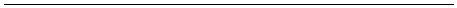 тым щитом. На печати (1198 г.)2 же его сына Эда III(герцог в 1192–1218 гг.) конный воин несёт щит с ко-сым крестом. Но брат Эда III Гиг VI (1184–1237), егосын Гиг VII (1225–1269) и внук Жан (1264–1282), бу-дучи графами Альбонскими и Вьеннскими, носилигерб с дельфином (дофины Вьеннские). От Жана этотгерб – «в золотом поле синий дельфин с красными воо-ружениями» – вместе с графством Вьеннским (Comtéde Vienne) унаследовал Умбер I, барон де ла Тур дуПин3. И только на печати (1234 г.) Гуго IV (герцог Бур-гундскийчередование правых перевязей с каймой»4.Этот герб герцогов Бургундских, который описы-в 1218–1272 гг.) впервые обнаруживается«вается в цвете как «чередование золотых и синих пере-вязей с красной каймой», после пресечения их рода вXIV в. стал носить, как герцог Бургундский (1363–1404),Филипп, сын короля Иоанна II. Но герб Гуго IV и егопотомков на щите Филиппа уже совмещался с гербомчлена французского королевского дома: «четверочаст-ный, 1 и 4 синий, усеянный золотыми геральдическимилилиями, кайма составная серебряная и красная, во 2 и 3чередование шести золотых и синих правых перевязей,кайма красная»5.Что касается португальского герба, то о его нали-чии свидетельствуют печати детей первого короля Пор-тугалии Афонсу I Энрикеша (1139–1185): короля23Ibid. N 466.«d’or, au dauphin d’azur, crété, barbé, loré, peautré et oreillé de gueules»(Trésor de numismatique et de glyptique, ou Recueil général demédailles, monnaies, pierres gravées, bas-reliefs, etc. tant anciens quemodernes, les plus intéressants sous le rapport de l’art et de l’histoire:Sceaux des grands feudataires de la couronne de France. P., 1836. Т. 12.P. 27–28, pl. XXV).45«bandée à la bordure». (Douët d’Arcq L. Op.cit. Pt. I. T. I. Paris, 1863.N 469). Необходимо заметить, что приводимые далее в статье блазо-ны с цветовыми характеристиками даны по более поздним памятни-кам.«écartelé, en 1 et 4 d’azur semé de fleurs de lys d’or à la bordure componéed’argent et de gueules, et en 2 et 3 bandé d’or et d’azur de six pièces à labordure de gueules». И в таком виде этот новый герб второй династиигерцогов Бургундских, потомков Гуго Капета, был унаследован вместес титулом герцога Бургундского представителями последующих дина-стий – Арагонской и Габсбургами. Но и они носили его со своими ро-довыми гербами.20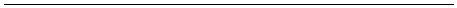 Саншу I (1185–1212) и Терезы (1151–1218)6, котораябыла известна также под именем Матильды. Тереза бы-ла замужем за графом Фламандским Филиппом I, и на еёпечати щит с гербом Португальского короля сопровож-дается надписью «COMITISSE FLANDRENSIS». Одна-ко в первой трети XIII в. португальский герб ещё невполне утвердился в качестве родового герба потомковАфонсу I, ибо один из сыновей короля Саншу I, Фер-нанду, будучи графом Фламандским и Эно, носил гербне отца, а гербы графов Фламандских и Эно7.В цвете герб ближайших потомков Афонсу I опи-сывается как «серебряный с пятью синими щитами, рас-положенными крестом, каждый обременён двенадцатьюсеребряными безантами». Но при Афонсу III (1248–1279), внуке Саншу I, он дополнился ещё каймой изамками8 из герба рода матери Афонсу, королей Кас-тильских. И с этого времени португальский герб принялвид «серебряный с пятью синими щитами, расположен-ными крестом, каждый щит обременён пятью серебря-ными безантами, кайма красная, обременённая золоты-ми замками». И в таком виде этот герб затем употреб-лялся всеми потомками Афонсу III. Следовательно, опортугальском гербе как о несомненно родовом можноговорить только с середины XIII в.Вместе с тем гербы потомков герцога РобертаБургундского не имели ничего общего с гербами потом-ков его брата, короля Французского Генриха.Потомки короля Французского Генриха IКороль Генрих и Анна, дочь великого князя Рус-ского Ярослава, породили двух сыновей с мужским по-томством: короля Французского (с 1060 г.) Филиппа I6А. Каэтану де Соуза приводит и герб их отца, но без ссылки на ис-точник (Sousa A. Caetano de. Historia genealogica da Casa Real Portu-gueza. Lisboa Occidental, 1738. T. IV. P. 15–17, tabl. I, VII, VIII). Пе-чать Матильды сохранилась при грамоте 1197 г. (Demay G.Inventairedes sceaux de la Flandrie recueillis dans les dépôts d’archives, musées etcollections particulières du département du Nord. P., 1873. T. I. N 142).Sousa A.C. Op. cit. P. 18, tabl. XI-XII. О гербах графов Фламандских иЭно см. ниже.78Ibid.C. P. 20-21, tabl. XIX-XX.21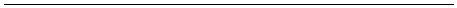 (1052–1108) и Гуго (1057–1101), графа Вермандуа и Ва-луа (с 1080 г.).Единственное свидетельство об особом знакеграфов Вермандуа и Валуа, много позже осмысленном вкачестве герба (шахматный, синий и золотой), обнару-живается на печати сына Гуго, графа (1102–1152) Рау-ля I, употреблявшейся в 1116 г. На ней представлен кон-ный воин, держащий стяг с изображением двух про-дольных линийи пересекающих их двух линийпоперечных9. Однако, заметим, что каких-либо допод-линных свидетельств о гербе потомков графа Рауля I отXII в. не имеется. Его сыновья и наследники, графы Гу-го II (1152–1160) и Рауль II (1160–1167), умерли бездет-ными; их печати не сохранились, и носили ли они какие-либо гербы – неизвестно. Наследницами братьев былиих, также бездетные, сестры Елизавета (графиня в 1167–1185 гг.) и Элеонора; на их печатях гербы отсутствуют.Вместе с Елизаветой графом Вермандуа и Валуа был еёсупруг Филипп I, граф Фламандский10, который носилгерб с восстающим львом. В 1185 г. Елизавета уступилаграфство Вермандуа и Валуа королю Французскому Фи-липпу II.Неизвестны и цвета стяга графа Рауля I. Толькомного позже герб графов Вермандуа и Валуа стали опи-сывать как «шахматный золотой и синий», но бездоказа-тельно.В свою очередь у графа Рауля I был младший братГенрих (1091–1130), сеньор Шомонский (seigneur deChaumont), о гербе которого и его потомков точных из-вестий не сохранилось.Король Филипп I оставил двух взрослых сыновей–короля Французского (1108–1137) Людовика VI и Фи-липпа (1092–1133), графа Мантского (с 1104 г.), умерше-го бездетным. Их гербы неизвестны.Сыновьями короля Людовика VI, давшими муж-ское потомство, были король Французский Людовик VII(1137–1180), Роберт I, граф Дрё (1132–1184/1188),Пётр, сеньор де Куртенэ (около 1152–1181/1183).и91Calmet A. Histoire de Lorraine. Nancy, 1728. T. II. P. 111, fig. 59.0 Его второй женой была упоминавшаяся выше Тереза (Матильда),дочь короля Португалии.22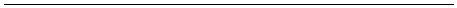 Потомки короля Людовика VIIНа первой печати самого Людовика, на которойон представляется герцогом Аквитанским («DVXAQVITANORVM», 1137–1152), изображён конный воин,держащий щит без каких-либо знаков. Отсутствует герби на его печати «величества»11.Нет каких-либо современных свидетельств такжеотносительно ношения герба единственным сыном Лю-довика, королём Французским Филиппом II (1180–1223).Но, как можно догадываться, именно при этом королеберут начало «лилии королей Франции» – в синем (илифиолетовом) поле золотого цвета – о чём имеются кос-венные свидетельства.Прежде всего отметим, что на оборотной сторонепечати Филиппа, употреблявшейся с 1180 г., изображенапроцветшая лилия. И лилию же восседающий на тронекороль держит в правой руке на лицевой стороне печати12.Находим также лилию в руке королевы на печати(около 1190 г.)13 Елизаветы де Эно, первой супруги ко-роля Филиппа. В свою очередь и на печати его сестрыМарии (1193 г.)14, жены графа Шампанского Генриха I,графиня держит лилию.Здесь, однако, следует отметить, что лилию илискипетр с лилией можно увидеть на печатях и других ко-ролей XI–XIII вв. Лилию, например, держат в руке воссе-дающие на троне короли на печатях французских королейГенриха I (1035 г.)15 и Людовика VII (1137–1180)16 и коро-ля Арагонского Альфонса II (1193 г.)17.111111 Douët d’Arcq L. Op. cit. Pt. I. T. I. Paris, 1863. N 36–37.2 Ibid. N 38.3 Ibid. N 153.4 Ibid. N 568.5 Ibid. N 32. Цветок неопределённого вида на скипетре короля обна-руживается также на печатях Филиппа I (1068 г.) и Людовика VI(Demay G.Le costume au moyen age... P. 28, 84, fig. 15).6 Ibid. P. 31, fig. 16.117 На оборотной стороне, где Альфонс (Ильдефонс) представляетсяграфом Барселонскими маркграфом Провансским, конный воиндержит щит с арагонским гербом. Герб изображён также на попонеконя (Blancard L. Iconographie des sceaux et bulles conserves dans lapartie antérieure à 1790. P., 1860. P. 7–8, pl. 3, N 1). Из арагонских ко-ролей Альфонс II (1164–1196) был первым, кто носил арагонскийгерб (печать 1193 г.), в том числе как граф Барселонский (с 1163 г.) и23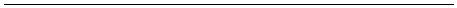 И её же видим на скипетрах императора и короляРимского, соответственно Фридриха II (1237 г.) и Ру-дольфа (1280 г.)18, тоже на их печатях «величества».Отсюда можно догадываться, что в XII–XIV вв.лилия использовалась правителями и их родственникамив качестве, вероятно, христианского знака («изображе-ние» Богородицы и её атрибут19). Но с XII столетия, как идругие христианские знаки, например, крест, она моглаприниматься в качестве герба, что и произошло, в частно-сти, в царствование короля Филиппа II, когда лилия сталагербом короля Французского и его потомков.В самом деле, ещё при жизни короля Филиппа (в1211 г.) его старший сын и наследник Людовик – будущийкороль Людовик VIII (1223–1226) – использовал печать(«SIGILLVM LVDOVICI FILII REGIS FRANCIE») с кон-ным воином, держащим щит с лилиями20. И в бытностьПровансский (с 1166 г.). Этот герб, однако, восходил к гербу отцаАльфонса, графа Барселонского (1131–1162) Раймонда Беренгара(печати 1150 г.), который носили и два его младших сына: в 1178 г.Раймон Беренгер, граф Провансский (1173–1181), и Санчо, граф игерцог Провансский (1180/81–1185), о чём свидетельствует его пе-чать при грамоте 1180 г.: «(SIGILLVM) SANCII COMITIS ET DVCISPROVINCIE» (Ibid. P. 6–7, pl. 2, N 1–3). И с ним представлялся в1166 г. сам Альфонс под своим первым именем Раймонда Беренгара(Ibid. P. 6–7, pl. 3, 1). В отличие от арагонского герба, в гербе Раймо-на Беренгера поверх столбов были изображены расходящиеся отцентра щита в разные стороны шесть полос и ниже поперечная по-лоса. Но, начиная с Альфонса, этот герб больше графы Провансскиене носили, и, напротив, на их печатях обнаруживается герб арагон-ский (Ibid. Pl. 6, N 1; pl. 6bis, N 1). Отсюда можно догадываться, чтоименно Альфонс, как король Арагона и граф Провансский, оставил всвоём гербе только столбы.118 Ibid. P. 7–8, Pl. 1, N 1; P. 3–4, Pl. 1, N 2–3.9 На печати собора Парижской Богоматери (1146 г.) Дева Мария вправой руке держит лилию.А на печати аббатства Фаремутье(1197 г.) Богоматерь с Младенцем, восседающая на троне, увенчан-ная короной, с нимбом, держит скипетр с навершием в виде лилии(Demay G. Le costume au moyen age... P. 195, fig. 243–244.)0 Douët d’Arcq L. Op. cit. Pt. I. T. I. Paris, 1863. N 186. Однако ещёраньше герб с лилиями носил Виллем (Гильом), сын графа Эно Бал-дуина IV. На его печати (1204 г.) изображён щит с таким описанием:2«écu semé de France, parti d’un bandé de six pièces». Сам же владелецпечати представляется на ней дядей графа Фландрии Эно:SIGILLVM WILLELMI AVONCVLI COMITIS FLANDRIE ETи«HAINONIE» (Demay G. Inventaire des sceaux de la Flandrie recueillisdans les dépôts d’archives, musées et collections particulières dudépartement du Nord. P., 1873. T. I. N 144). Этим графом был тогда Бал-24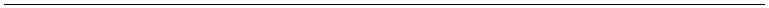 королём Людовик продолжил представляться с лилиями.Так, лилию держит король на его печати «величества».И лилии изображены на щите в виде сердца на оборот-ной стороне этой печати21.В свою очередь лилии, но при этом обременённыетитлом (brisé d’un lambel), обнаруживаются на щитеконного воина, изображённого на печати (1225 г.) млад-шего сына короля Филиппа II, Филиппа по прозвищуЮрпель (около 1200–1234). Последний на печати назы-вается сыном короля Французского («SIGILLVMPHILIPI FILII REGIS FRANCIE»22), но он был такжеграфом Булонским и Клермонским. Печать графа Фи-липпа употреблялась уже в то время, когда его брат Лю-довик был королём, а потому титло, несомненно, указы-вало на статус Филиппа как младшего члена рода. Огербе его сына Альберика, графа Клермонского, свиде-тельств не сохранилось. Можно, однако, догадываться,что он носил отцовский герб, ибо и на печати его сест-ры, Иоанны (1251 г.), также изображён щит с лилиями ититло рядом с гербом её мужа Гоше Шатильонского23.Обычай представляться с лилиями в качествепризнака принадлежности к дому французских королейнаходил затем зримое выражение в гербах сыновей ивнуков короля Людовика VIII. И, как в случае с гербомФилиппа Юрпеля, у младших родственников лилии со-провождались знаками каденции разных цветов и форм.дуин IX (VI), сын брата Виллема, графа Эно (Балдуин V) и Фламанд-ского (Балдуин VIII). О Виллеме († около 1219 г.) известно, что онимел сеньорию в Намюрском графстве и от имени племянника правилв графстве Эно (1201–1205). Герб, как у Виллема, не носил никто изчленов его семьи (об их гербах см. ниже), так что можно только стро-ить предположение относительно причин его создания, в том числе всвязи с лилиями герба короля Французского Филиппа II.1 Douët d’Arcq L. Op. cit. Pt. I. T. I. Paris, 1863. N 40.2 На оборотной стороне печати изображена одна лилия(Douët d’Arcq L. Op. cit. Pt. I. T. I. Paris, 1863. N 1062). Такой же герб22«с бризурой – титлом с тремя подвесками» (brisé d’un lambel de troispendants), что и у Филиппа Юрпеля, обнаруживается на печатях егожены с 1218 г. (и вдовы с 1234 г.) Матильды, которая, в первом слу-чае (1236 г.), представляется «супругой Филиппа, сына короляФранцузского», во втором случае (1239 г.) – «графиней Булонской,Клермонской235 г. она была супругой короля Португальского Афонсу III.3 Demay G. Inventaire des sceaux de la Picardie. Paris, 1875. P. 3, N 11.и Даммартенской» (Ibid. N 1060-1061), хотя ещё с1225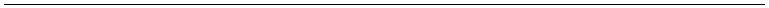 Вместе с тем эти гербы часто носились с гербами другихкоролевств, герцогств и графств.Действительно, все четыре взрослых сына Людо-вика VIII– король Людовик IX (1214–1270), Роберт(1216–1250), Альфонс (1220–1271) и Карл (1227–1285) –носили гербы с лилиями.На печати Роберта, сына короля Французского Лю-довика VIII и графа Артуа («(FI)LIVS REG(IS) FRANCIECOMES ATREBATENSIS», 1237 г.) предстаёт конныйвоин, на усеянном геральдическими лилиями щите кото-рого титло обременено замками. То были знаки рода ма-тери Роберта, королевы Бланки, дочери короля Кастиль-ского – «в красном поле золотой замок». Знаки того жегерба представлены и на оборотной стороне печати графаРоберта: «геральдическая лилия, сопровождаемая в чет-вертях четырьмя замками»24. Герб Роберта, графа Артуа,затем носили его потомки, до пресечения рода в XIV в.25Как свидетельствуют печати Альфонса, он тоженосил герб рода матери, королевы Бланки, вместе с ли-лиями. На первой его печати как сына короля Француз-ского и с 1241 г. графа Пуатье («ALFONSVS FILIVSREGIS FRANCIE COMES PICTAVEN», 1249 г.) изобра-жен щит, который заключает справа лилии, а слева зам-ки. На второй печати (1254 г.), на той стороне, на кото-рой Альфонс представляется сыном короля Франции,графом Пуатье и Тулузским (с 1249 г.), конный воиндержит щит с кастильским гербом, но попона лошадиукрашена, кроме замков, ещё и лилиями. На оборотнойже стороне этой печати щит заключает крест – герб гра-фа Тулузского – «красный с просечным уширенным кре-стом с золотыми шариками на концах»26, который Аль-фонс использовал, унаследовав Тулузское графство вме-сте со своей женой27, дочерью графа Раймонда VII28.22224 «ne fleur de lys cantonnée de quatre châteaux» (Douët d’Arcq L. Op. cit.Pt. I. T. I. Paris, 1863. N 355).5 Demay G. Inventaire des sceaux de l’Artois et de la Picardie... N 15–18,20–24.6 «de gueules à la croix vidée, cléchée et pommetée d’or» (Douët d’Arcq L.Op. cit. Pt. I. T. I. N 1077–1078).7 Все эти три герба находим и на печати супруги Альфонса, Иоанны,дочери графа Тулузскогои маркграфа Провансского Раймонда(Douët d’Arcq L. Op. cit. Pt. I. T. I. Paris, 1863. N 1079).26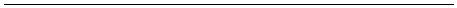 На первых печатях (1248, 1252–1253 гг.) Карла, содной стороны, конный воин держит щит, на котором ли-лии окружены каймой с замками (гербы отцовского и ма-теринского родов и кайма – знак младшего в роде). Этотгерб окружает надпись, которая представляет Карла сы-ном короля Франции и графом Анжуйским: «FILII REGISFRANC(IE) COMITIS ANDEG(AVENSIS)». На оборотнойстороне Карл называется графом и маркграфом Прованс-ским и графом Форкалькье («COMES ET MARCH(IO)P(RO)VINC(IE) ET COMES FOLCAL-QVER(II)»).Издесь на щите изображён герб прежней династии в Про-вансе (арагонской) – «золотой с четырьмя краснымистолбами». Правителем во всех этих графствах Карл сталещё в 1246 г., а с 1266 г.он являлся также королём Сици-лийским. И на его печати «величества», употреблявшейсяв 1271 г., с лицевой стороны восседающего на троне ко-роля окружает надпись: «KAROLVS DEI GRACIASICILIAE REX». На оборотной же стороне, где читаетсятитул «DVCATVS APULIAE PRINCIPATUS CAPVAE»,изображён щит с лилиями, обременёнными титлом29, ко-торое, как ранее и кайма, в цветных иллюстрациях явля-ется красным. С 1277 г. Карл носил также титул короляИерусалимского, и с этого времени на его монетах изо-бражался щит, в котором совмещались его герб с лилиями(без титла) и герб Иерусалимского Королевства. ГербКарла, как сына Французского короля, затем носили егопотомки – короли Сицилийские и Неаполитанские, Угор-ские и Польские, – или дополняя его в младшем поколе-нии знаками каденции, или, как в угорской ветви, вовсебез них; при этом всегда с гербами других королевств,герцогств и княжеств.В связи с ношением сыновьями Людовика VIIIгерба не только отца, но и матери, нельзя не вспомнить отом, что в середине XIII столетия и король Португаль-ский совместил на щите герб отца с гербом матери. Зна-ем также, что несколько позже король Датский Эрик VIупотреблял печать, на которой по сторонам от щита с228 Этот герб изображён на печатях Раймонда VII (1222, 1241 гг.) и егоотца Раймонда VI (1195 г.) (Blancard L. Op. cit. Pl. 5, N 2–4).9 Douët d’Arcq L. Op. cit. Pt. I. T. I. Paris, 1863. N 340; Blancard L. Op. cit.P.19–21, pl. 7, N 5; pl. 6 bis, N 2–3; pl. 7, N 3.27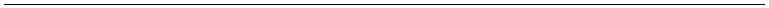 отцовским гербом был изображён орёл – герб отца мате-ри Эрика, маркграфа Бранденбургского. Отсюда можноутверждать, что в XIII столетии в Западной Европе ут-вердились представления о гербе как родовом знаке нетолько по линии отцовской, но и материнской.УЛюдовика IX, кроме короля (с 1270 г.)Филиппа III (1245–1285), было ещё три взрослых сына:Жан по прозвищу Тристан (1250–1270), Пётр (1251–1284) и Роберт (1256–1317).Печать Жана, графа Валуа и Неверского, не со-хранилась. Можно, впрочем, предполагать, что у него,как у второго сына короля Людовика, в гербе лилии бы-ли окружены каймой. Во всяком случае, после смертиЖана, в 1271 г. следующий королевский сын и графАлансонский и Шартрский Пётр («S(IGILLVM) FILIIREGIS FRANCOR(VM) COMITIS ALENCONISZCARNOT(ENSIS)»), носил именно этот герб: «синий,усеянный золотыми геральдическими лилиями, каймакрасная». Но прежде он носил герб другой – «синий,усеянный золотыми геральдическими лилиями, каймакрасная, обременённая серебряными безантами»30, ко-торый, при жизни двух старших братьев, указывал наположение Петра в качестве третьего представителя рода.Потомство Петра ограничилось двумя малолетними сы-новьями, которые ещё не имели печатей.На печати же младшего сына короля Людовика IX,графа Клермонского Роберта, видим герб с ещё однойбризурой – перевязью, знаком младшего брата; этот гербизвестен в цвете как «синий, усеянный золотыми гераль-дическими лилиями, с красной перевязью» 31. Его носил исын Роберта, Людовик (1280–1342)32, граф Клермонскийи де Ла Марш, герцог Бурбонский, а после него и другиегерцоги Бурбонские. В частности, с этим гербом пред-ставлялся Генрих Бурбонский (и король Наваррский),30 «d’azur semé de fleurs de lys d’or à la bordure de gueules», «d’azur seméde fleurs de lys d’or à la bordure de gueules chargée de besants d’argent».(Trésor de numismatique et de glyptique. Т. 12. Pl. V,5; Douët d’Arcq L.Op. cit. Pt. I. T. I. Paris, 1863. N 886).331 «d’azur semé de fleurs de lys d’or à la bande de gueules». (Mure de la J.-M.Histoire des dvcs de Bourbon et des comtes de Forez. Paris, 1868. T. II.P.14).2 Douët d’Arcq L. Op. cit. Pt. I. T. I. Paris, 1863. N 448.28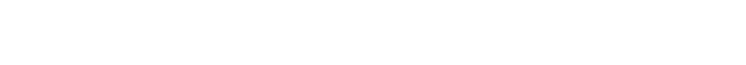 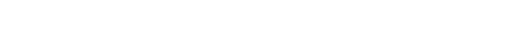 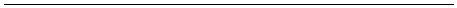 будущий король Французский Генрих IV. Однако второйсын Роберта, Жан (1283–1316), сеньор Шароле и Сен-Жюст, дополнил перевязь в этом гербе тремя львами:«синий, усеянный золотыми геральдическими лилиями, скрасной перевязью, обременённой тремя серебрянымильвами (lionceaux)». Именно этот герб, вместе с гербом еёмужа графа Овернского, изображён на печати Жанны33,дочери Жана. Этот герб, как известно, затем носил второйсын герцога Людовика Бурбонского, Жак (1319–1362) иего потомки – графы де Ла Марш и герцоги Вандомские,дополняя его бризурами и другими гербами.У короля Филиппа III было три сына, оставившихпотомство: король Филипп IV, Карл и Людовик.Ветвь короля Филиппа IV пресеклась в 1328 г. наего сыновьях Людовике X, Филиппе V, Карле IV и внукеИоанне I34, которые все были королями Французскими.Но прежде чем стать королями, Филипп, граф Пуатье(1311–1316), и Карл, граф де Ла Марш (1314–1322), но-сили гербы, в которых лилии сопровождались знакамикаденции (титло и перевязь)35.Знаки каденции обнаруживаются также в гербахбратьев короля Филиппа IV, Карла (1270–1325), графаВалуа, Анжуйского, Алансонского и Шартрского, и Лю-довика (1276–1319), графа д’Эврё и д’Этамп. У первоголилии изображались с каймой36, у второго – с перевязью–«синий, усеянный золотыми геральдическими лилия-ми без числа, кайма составная серебряная и красная»37.33 «d’azur semé de fleurs de lys d’or à la bande de gueules chargée de troislionceaux d’argent». (Bosredon Ph. de. Sigillographie de l’ancienneAuvergne (XIIᵉ-XVIᵉ siècles). Brive, 1895. Pl. IV,fig.19).3334 Все они были также королями Наваррскими, вследствие чего со-вмещали на щите два герба – французский и наваррский.5 Trésor de numismatique et de glyptique. Т. 12. Pl. II, N 1–3;Douët d’Arcq L. Op. cit. Pt. I. T. I. Paris, 1863. N 851–852.6 Douët d’Arcq L. Op. cit. Pt. I. T. I. Paris, 1863. N 1033–1036. Его женойбыла Маргарита, дочь короля Сицилийского Карла II, сына Карла I,графа Анжуйскогоикороля Сицилийского, сына короляЛюдовика VIII. На её печати были изображены два щита. В одномобнаруживается герб мужа (лилии с каймой), в другом – отца и деда(лилии с титлом) (Ibid. N 1037).7 «d’azur semé de fleurs de lys d’or sans nombre à la bande componéed’argent et de gueules». (Trésor de numismatique et de glyptique. Т. 12.Pl. 23, 4; Douët d’Arcq L. Op. cit. Pt. I. T. I. Paris, 1863. N 904–905).329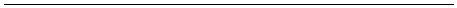 Герб Людовика д’Эврё затем носил его старшийсын Филипп (1305–1343)38, граф д’Эврё и король На-варрский, и его потомки, вместе с наваррским гербом.Оба герба заключались в одном щите, и у младших от-прысков эта композиция дополнялась знаками каденции.Второй же сын Людовика, Карл (1306–1336), графд’Этамп, дополнил отцовский герб «горностаем»: «си-ний, усеянный золотыми геральдическими лилиями,кайма составная горностай и красная». В свою очередь инаследник Карла, Людовик (1336–1400), граф д’Этамп, вгерб Карла внёс дополнение в виде замков: «синий, усе-янный золотыми геральдическими лилиями, перевязьсоставная серебряная с хвостиками горностая и краснаяс золотыми замками»39.В обоих случаях дополнялись гербы предков сматеринской стороны. В первом случае – это был гербгерцогов Бретонских, из рода которых происходила матьМаргариты Артуа, супруги Людовика д’Эврё. Во второмслучае – герб королей Кастильских, из дома которыхпроисходила Мария де ла Серда, мать Людовикад’Этамп. Впрочем, кастильский герб мог быть позаим-ствован из герба графов Артуа, родоначальник которых,Роберт, как мы помним, был сыном Людовика VIII и егосупруги Бланки, дочери короля Кастильского. Следова-тельно, известный в XIII в. обычай совмещать герб отца сгербом предков по женской линии (гербы португальскийи Артуа), и в XIV столетии продолжал зримо находитьсвоё выражение.Как граф Валуа и Анжуйский лилии с каймой но-сил старший сын Карла Валуа, Филипп (печать 1327 г.:«PHILIPPI PRIMOGENITI D(OMI)NI KAROLI COMITISVALESIE ET ANDIGAVIE MILITIS»40). Однако, став338 Douët d’Arcq L. Op. cit. Pt. I. T. I. Paris, 1863. N 906.9 «d’azur semé de fleurs de lys d’or à la bande componée d’hermine et degueules», «d’azur semé de fleurs de lys d’or à la bande componéed’argent à la moucheture d’hermine et de gueules au château d’or». Наранних печатях Людовика замки, однако, отсутствуют (Trésor denumismatique et de glyptique. Т. 12. Pl. XXIII, 5; Douët d’Arcq L. Op.cit. Pt. I. T. I. Paris, 1863. N 703–704).40 Trésor de numismatique et de glyptique. Т. 12. Pl. V,1; Demay G.Lecostume au moyen age... P. 185, fig. 232.30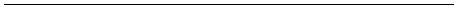 королём Французским (Филипп VI, 1328–1350 гг.), онносил герб уже только с лилиями41.Его младший брат Карл II Валуа (1297–1346), графАлансонский, о чём свидетельствует его печать42, такженосил щит с лилиями и каймой, только последний обре-менялся дополнительными знаками в виде безантов. Вцвете он описывается как: «синий, усеянный золотымигеральдическими лилиями, кайма красная, обременённаясеребряными безантами». И этот герб затем носили по-томки Карла – графы Алансонские и Першские43.У Филиппа VI было два сына. Старший, Иоанн,на своей первой печати представляется «перворождён-ным короля Французского», чему соответствовал егогерб – лилии с каймой44. Но по вступлении на королев-ский престол (Иоанн II, 1350–1364 гг.) он носил лилииуже без каймы45.На щите же второго сына Филиппа VI, Филиппа(1336–1375), герцога Орлеанского и граф Валуа, изо-бражались лилии с титлом46. Сыновей у герцога Филип-па не было.Потомки же короля Иоанна II неизменно следова-ли установившемуся обычаю: у его сыновей и их на-следников, которые не являлись королями Французски-ми, вместе с лилиями изображались красные и белыезнаки каденции (герцоги Анжуйские, Бургундские иОрлеанские).Таким образом, можно утверждать, что при коро-ле Филиппе II, его сыновьях и внуках в синем поле зо-лотые лилии стали наследственным гербом этой ветвиКапетингов. Однако среди потомков Филиппа II толькокороли Французские носили гербы с лилиями без до-441 Douët d’Arcq L. Op. cit. Pt. I. T. I. Paris, 1863. N 54.2 Trésor de numismatique et de glyptique. Т. 12. Pl. V, 4; Douët d’Arcq L.Op. cit. Pt. I. T. I. Paris, 1863. N 890.443 «d’azur semé de fleurs de lys d’or à la bordure de gueules chargée debesants d’argent» (Trésor de numismatique et de glyptique. Т. 12. Pl. VI, 1;Douët d’Arcq L. Op. cit. Pt. I. T. I. Paris, 1863. N 892–899).4 В это время Иоанн был также герцогом Нормандским, графом Ан-жуйским и Мэн, и на оборотной стороне его печати был изображённормандский герб (два льва) (Douët d’Arcq L. Op. cit. Pt. I. T. I. Paris,1863. N 881).445 Ibid. N 58.6 Trésor de numismatique et de glyptique. T. 12. Pl. III, N 3.31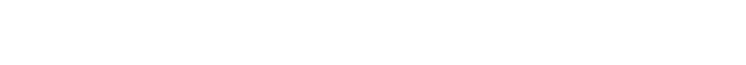 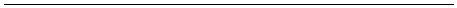 полнительных знаков. Все прочие представители этойветви Капетингов носили лилии с различными знакамикаденции, и эти гербы могли передаваться потомкам, укоторых, в свою очередь, они также дополнялись знака-ми каденции или другими гербами (предков по женскойлинии, королевств, герцогств, графств, княжеств). От-сюда заключаем, что родовой гербв потомствеФилиппа II всегда, будь то одни лилии или лилии с ка-кими-то знаками каденции, неизменно указывал не толь-ко на принадлежность к королевскому дому Франции, нои свидетельствовал о статусе члена этого дома в родовойиерархии.Теперь обратимся к гербам других сыновей коро-ля Людовика VI и их потомков.Графы ДрёНа печати «брата короля Французского» Людови-ка VII Роберта («SIGILLUM R(OBERTI FRATR)ISREGIS FRAM(!)CIE, 1184 г.»), конный воин одет в туни-ку с продольными и поперечными полосами, образую-щими квадраты. На щите же видна кайма, но прочиезнаки неразличимы. Можно, однако, догадываться, чтоэтими знаками были те же квадраты, что и на тунике47.Действительно, сын Роберта I граф Дрё (comesDrocarum или Drocensis) Роберт II (1184/88–1218), упот-реблял печать (1202 и 1215 гг.), на которой конный воиндержит щит с квадратами, расположенными в шахмат-ном порядке. Щит с теми же знаками обнаруживаетсятакже на оборотной стороне печати Роберта II48.Позднее шахматные квадраты в гербе графов Дрёизображались, как и в упомянутом условном «гербеграфов Вермандуа» XII в., лазурными и золотыми, ноокружёнными красной каймой – «шахматный золотой и447 L’apparition des cottes d’armes et housses armoriées en France (XIIe-XIIIe siècles) // Paratge [Электронный ресурс] – Режим доступа: URL:https://paratge.wordpress.com/2013/03/29/cottesdarmes/ (дата обраще-ния: 16.01.2019); Douët d’Arcq L. Op. cit. Pt. I. T. I. Paris, 1863. P. 377–378, N 720.8 Du Chesne Tourangeau A. Histoire genealogique de la maison royale deDreux… P., 1631. P. 251; Douët d’Arcq L. Op. cit. Pt. I. T. I. Paris, 1863.P. 378, N 721–722. Этот же герб обнаруживается на печати жены Ро-берта II, Иоланты (Ibid. N 724).32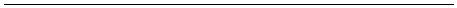 синий, кайма красная»49. И этот герб затем носили по-томки Роберта II. Свидетельства тому находим на щитахпечатей его сына Роберта III (1218–1234)50, Роберта IV(1249–1288)51, и Петра (1331–1345)52.Но один из сыновей графа Дрё Роберта II ПётрМоклерк (около 1187–1250) стал герцогом Бретонским(с 1213 г.). И в качестве такового он и его потомки(1213–1341) носили родовой герб графов Дрё с бретон-ским гербом в правом верхнем углу щита: «шахматныйзолотой и синий, кайма красная, вольная четверть гор-ностай»53.Герб графов Дрё послужил также источником присоздании герба Роберта I, виконта де Шатоден (de Châ-teaudun) и де Бё (de Beu) (1234–1281), сына графа ДрёРоберта III (1218–1234). Отличие герба виконта Роберта иего потомков от герба графов Дрё заключались в особен-ностях изображения красной зазубренной каймы (bordureengrelée) или в наличии перевязи (виконты Дрё)54.Ветвь КуртенэИзвестны две печати третьего сына короля Людо-вика VI, «королевского брата и сеньора Куртенэ» Петра I(«PETRVSREGISFRATERCURTINIACENSISDOMINVS»), под грамотами соответственно 1170 и1177 гг. И на них представлен конный воин, держащийщит без каких-либо знаков55.Тем не менее, можно догадываться, что именноПётр I Куртенэ первым, уже после 1177 г., носил герб стеми знаками, которые позднее обнаруживались в гербахвсех его сыновей.4559 «échiqueté d’or et d’azur à la bordure de gueules».0 Ibid. P. 269.1 Ibid. P. 279. В шахматном поле предстаёт и образ дочери Роберта IV,Иоланты (1263–1330), на её печати как королевы Шотландской(1285–1286), супруги короля Александра III.2 Ibid. P. 297.553 «échiqueté d’or et d’azur à la bordure de gueules et au franc-quartierd’hermine». (Ibid. P. 199–215, 328).554 Ibid. P. 130–177.5 Prevves de l’histoire genealogiqve de la maison de Covrtenay branchepvisnee de la Maison Royalle de France. Libre Premier // Histoiregenealogique de la Maison Royale de Covrtenay... Par Monsieur dvBovchet. P., 1661. P. 8, 10.33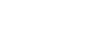 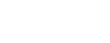 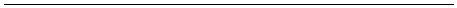 Действительно, на печатях (1184, 1193, 1199, 1205и 1210 гг.) его старшего сына Петра II (около 1155–1219)конный воин несёт щит или стяг с тремя кругами – «зо-лотой с тремя красными кругами (2, 1)» (d’or, à troistourteaux de gueules). При этом и на печатях, и в грамо-тах Пётр II титулуется графом Неверским, д’Осер иТоннерским (comes Nivernensis, Antissiodorensis et Tor-nodorensis). С титулом графа д’Осер и Тоннерского онпредставлен также в грамоте, а равно на печати при ней,датированной 1210 г. Однако теперь конный рыцарьвооружён щитом, на котором между тремя кругами былизображён (частично) щиток с тремя лилиями. Впрочем,в действительности, как можно догадываться, лилий намалом щите было пять, о чём свидетельствует «тайная»печать Петра II, употреблявшаяся в том же году, на кото-рой щиток изображён полностью с пятью лилиями. Нона следующей печати Петра II, сохранившейся при гра-мотах 1212–1213 гг., конный рыцарь несёт щит снова стем гербом, который находился на печати 1199 г., хотятеперь Пётр II имел уже титул «маркграфа Намюрского(marchio Namurcensis), графа д’Осер и Тоннерского»56.Нельзя здесь не остановиться на употребленииПетром II герба королей Французских в 1210 г. Как мыпомним, именно к этому времени (около 1211 г.) восхо-дит обычай французских королей и их потомков носитьщиты с лилиями. Поэтому нельзя исключать, что иПётр II, как королевский внук со стороны отца, при этомпо собственному почину какое-то весьма короткое времяследовал этому обычаю. Но, как можно догадываться,этот почин был пресечён королём Филиппом II, которыйвполне мог опасаться, что ношение лилий, как призна-ков принадлежности к королевскому дому, его двоюрод-ным братом Петром будет использовано последним и егопотомками в целях притязания на французскую корону.На первой печати младшего брата Петра II Робер-та Куртенэ, сеньора де Шампиньель (Robertus de Corti-56 Prevves de l’histoire genealogiqve de la maison de Covrtenay... P. 13–15;Douët d’Arcq L. Op. cit. Pt. I. T. I. Paris, 1863. N 506–508, 863-864.Пётр II вторым браком (с 1193 г.) был женат на Иоланте (1175–1219),дочери графа Эно Балдуина V.Каки её отец, она употреблялапечать, на которой в щите заключены стропила (Prevves de l’histoiregenealogiqve de la maison de Covrtenay... P. 15).34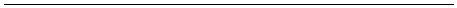 niaco, dominus de Champignoliis, 1168–1239), которойбыла скреплена грамота 1208 г., рыцарь несёт щит безкакого-либо изображения. Но на его второй сохранив-шейся печати, употреблявшейся в 1231–1232 гг., на щитеконного воина представлены три круга, из которых дваверхних обременяет титло. В это время Роберт был«domini regis buticularius, или Francie buticularius»57.И в дальнейшем потомки Роберта Куртенэ носилиименно этот герб – «золотой с тремя красными кругами,титло синее с пятью подвесками»; впрочем, титло могло иотсутствовать58. Подобный же герб употребляли потомкиГильома, сеньора де Танлэ (de Tanlay) († 1233 или 1248),третьего брата Петра II и Роберта де Шампиньель59.Под конец жизни, в 1216–1219 гг., Пётр II былтакже «императором Константинопольским». Но от это-го времени изображения его гербов не сохранились. Не-известны гербовые печати и трёх его (бездетных) сыно-вей – маркграфов Намюрских Филиппа II (1212–1226) иГенриха II (1226–1229), а также Роберта, императораРомании или Константинопольского (1221–1228).Однако их младший брат Балдуин II, маркграфНамюрский (1237–1259) и император Константинополь-ский (1228–1261/74) носил два герба. На ранней печати(1237 г.) он представляется сыном императора Констан-тинопольского. И на ней изображён щит с восстающимльвом60.557 Prevves de l’histoire genealogiqve de la maison de Covrtenay... P. 16, 31–33.8 «d’or, à trois tourteaux de gueules, lambel d’azur à cinq pendants». (Ibid.P. 34–35, 39, 41, 61-67, 70, 73, 80–81, 88, 94, 148).569 Ibid. P. 352.0 «(S(IGILLVM) (BA)LDVINI (FILII IMPER)ATORIS CO(N)STA(NTI-NOPOLITANI))» (Demay G.Inventaire des sceaux de la Flandrerecueillis dans les dépôts d’archives, musées et collections particulièresdu département du Nord. P., 1873. T. I. N 261; Schlumberger G.Sceaux etbulles des empereurs latins de Constantinople. Caen, 1890. P. 13, pl. II,N 2). Наследником Римской Империи, а также маркграфом Намюр-ским («Dei gratia Romanorum Imperii haeres et marchio Namucensis»),Балдуин представляется и в грамоте 1236 г. (Chartrier de Namur //Monuments pour server a l’histoire des provinces Namur, de Hainault etde Luxembourg… par Le Baron De Reiffenberg. Bruxelles, 1844. T. I.N XII), и в грамоте 1237 г. – наследником Римской Империи и графомНамюрским («haeres Imperii Romani et comes Namucensis») (Cartulairede Notre-Dame de Namur // Ibid. N VI). О Балдуине как маркграфе На-мюрском см. ниже.35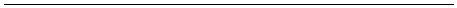 Но в грамоте 1239 г. Балдуин II представился как«haeres imperii Romaniae, comes Namurcensis» и скрепилеё печатью, на которой с одной стороны был изображёнконный воин, держащий щит с гербом Константино-польского императора, с другой – со львом61.Отсюда можно догадываться, что и отец БалдуинаПётр II Куртенэ и старший брат Роберт (1221–1228), вкачестве императоров (кроме собственно герба импера-торского), возможно, тоже носили щит с восстающимльвом, унаследовав его от своих предшественников –императоров из Фламандской династии.Известный константинопольский герб описываетсякак «красный с золотым крестом, сопровождаемым в чет-вертях четырьмя золотыми безантами, обременённымикаждый таким же крестом, сопровождаемым четырьмязолотыми крестиками». Этот герб был создан при первыхимператорах Романии или Константинопольских из Фла-мандской династии (1204–1216), о чём свидетельствуетпечать императора Генриха I (1206–1216)62.Что касается потомков Балдуина, то известно, чтоони носили только герб константинопольский. Его нахо-дим на печатях сына Балдуина Филиппа, титульного им-ператора Константинопольского (1273–1283)63, и дочериФилиппа Екатерины (1274–1307)64, жены Карла Валуа,сына короля Французского Филипп III. Отсюда выходит,что именно этот герб утвердился в качестве наследствен-ного (родового) у младшего сына Петра II Куртенэ, марк-графа Намюрского и императора Романии Балдуина II.Можно, таким образом, утверждать, что у потом-ков Гуго Капета гербы начали создаваться только в концеXII в. как гербы личные. Но в качестве гербов наследст-61 Описание этой печати, позднее утраченной, оставил Ш. Дю Канж:«Seellé d’vn seau, ayant d’vn costé vn Caualier auce l’espée nuё, etl’Escu des armes de Constantinople, de l’autre vn Escu auec vn Lyon»(Recvell de plvsievrs chartes // Histoire de L’Empire de Constantinoplesovs les Emperevrs François. P., 1657. P. 3–4; Schlumberger G.Sceaux etbulles... Caen, 1890. P. 14).2 «de gueules à la croix d’or cantonnée de quatre besants d’or, chacunchargé d’une croix de même, et accompagné de quatre croisettes d’or».(Schlumberger G.Un nouveau sceau de l’empereur latin Henri I d’Angrede Constantinople. P., 1901. P. 4).6663 Prevves de l’histoire genealogiqve de la maison de Covrtenay... P. 89, 91.4 Ibid. P. 99.36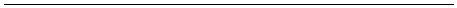 венных и родовых они утверждаются постепенно, в тече-ние большей части XIII столетия. Во всяком случае, ещёво второй четверти этого столетия представители ветвейпортугальской и Артуа носили гербы не своих отцов, аграфов Фламандских и Эно. Да и герб первой бургунд-ской ветви становится наследственным не ранее середи-ны XIII столетия. Вместе с тем с начала XIII в. эти гер-бы, как правило, у потомков внуков короля Людо-вика VI дополнялись знаками, которые указывали на ихмладшее положение в семье, кроме того, гербами другихкоролевских, герцогских и графских родов. Видим так-же, что и у младших родственников герцогов Бургунд-ских обычай носить гербы с бризурой укореняется совторой половины XIII в.Теперь посмотрим, как обстояли дела с наследст-венными и родовыми гербами у ближайших соседей Ка-петингов, у графов и герцогов тех земель, которые сего-дня находятся в пределах Бельгии, Нидерландов и Люк-сембурга.Графы Фламандские и их родственникиСчитается, что первым графом Фламандским, ко-торый носил гербом восстающего льва, был Роберт I(1071–1093). Но подлинность печати, на которой изо-бражён этот герб, вызывает сомнения65.Эти сомнения имеют под собой основания нетолько в характеристиках печати Роберта, но и в отсут-ствии известий о гербах его ближайших наследников.Действительно, на печатях графов Фламандских из ди-настий самого Роберта I (до 1119 г.), датской (1119–1127)и нормандской (1127–1128), а также у первого графа(1128–1168) из лотарингского дома Дитриха (Теодориха,65 Les seaux des comtes de Flandre. Bruge, 1641. P. 7, fol. 4. На этой печа-ти конный воин, держащий щит со львом, сильно напоминает по об-лачению рыцаря на печати графа Фламандского (1194–1205) Балдуи-на IX (Ibid. P. 19, fol. 14). Нельзя исключать, что именно в концеXII в. «печать Роберта I» с гербом фламандским и была изготовлена.На бесспорно подлинной же печати Роберта I, на которой читаетсянадпись «RODBERTVS FLANDRENTIVM COMES», находящейсяпри грамоте 1076 г., на щите воина лев отсутствует (Demay G.Inventaire des sceaux de la Flandre. T. I. N 134).37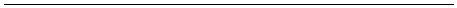 Тьерри), какой-либо герб на щите конного воинаотсутствует66.Пустой щит несёт конный воин и на первой печати(1164 г.) сына и наследника Дитриха, графа Фламандского(1168–1191) Филиппа I. Но на его последующих печатях,употреблявшихся в 1170 и 1181 гг., обнаруживается щитуже с восстающим львом, причём, как со стороны, гдеФилипп представляется графом Фламандским, так и накоторой он называется графом Вермандуа67.Отец Филиппа Дитрих был вторым сыном герцо-га Лотарингского (1070–1115) Дитриха II и Гертруды,дочери графа Фламандского Роберта I. На печати Дитри-ха II щит конного воина показан ещё с тыльной стороны.А на печати (1132 г.) его старшего сына, герцога Лота-рингского (1115–1139) Симона I, щит представлен ужесо стороны лицевой. На нём изображено нечто вродегеральдической розы и ниже её три различной величиныкруга, расположенные в столб. Но на печати сына и на-следника Симона I, герцога Лотарингского (1139–1176)Матьё (Маттиаса) I, в щите конного рыцаря заключенодругое изображение, а именно «карбункул» – расходя-щиеся от умбона линии, оканчивающиеся геральдиче-скими лилиями. В свою очередь и на печатях двух сле-дующих герцогов Лотарингских, сыновей Матьё I Си-мона II (1176–1205) и Фридриха I (1205–1206), обнару-живаются новые гербы. На щите Симона маленькиекруги образуют кайму и полосы, а на щите Фридриха наперевязи справа изображены три птицы с распростёр-тыми крыльями. Свой герб Фридрих, как свидетельству-ет легенда печати, стал носить ещё только будучи «сень-ором де Бич» («SIGILLVM D(OM)NI FRIDERICI DEBITTIS») (приблизительно с 1155 г.). И этот герб – «зо-лотой с красной перевязью, обременённой тремя сереб-ряными орликами» – унаследовал сын Фридриха I, гер-66 Эти щиты представлены или лицевой стороной, или тыльной, как ина печати отца Роберта I, графа Фламандского (1035–1067) Балдуи-на V (Les seaux des comtes de Flandre. Fol. 3–7, 10; Demay G. Op. cit.T. I. N 136–137; Calmet A. Histoire de Lorraine. T. II. Pl. 6–7, XXXV–XXXVI).7 Demay G.Le costume au moyen age… P.189-190, fig. 233; Les seaux descomtes de Flandre. Fol. 11–12; Idem. Inventaire des sceaux de la Flandre.T. I. N 138–139; Calmet A. Histoire de Lorraine. T. II. Pl. 7, XXXVII.638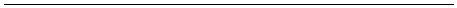 цог Лотарингский (1205–1213) Фридрих II, и его потом-ки. Однако младший брат Фридриха II, клирик Матеус(1170–1217), употреблял печать, на которой изображенаптица с распростёртыми крыльями68.Таким образом, граф Фламандский Филипп I сталпредставляться около 1170 г.с гербом, который его родст-венники из лотарингского дома в XII в. не носили. У этихего родственников наследственный герб начинает употреб-ляться только в первой половине XIII в., сначала как гербгерцогов Лотарингских, а затем и членов их семей.Граф Филипп I не оставил потомства69, так чтоему наследовала его сестра Маргарита I (1191–1194)70 иеё муж Балдуин V, граф Эно (1171–1195), маркграф На-мюрский (Балдуин I, 1188–1195) и граф Фламандский(Балдуин VIII, 1191–1194).Известна печать Балдуина от 1195 г., на которой онпредставляется со всеми этими титулами: с одной сторо-ны – графскими («COMES FLANDRIE ET HAINOIE»), сдругой – маркграфским («MARCHIO NAMVCI»). Приэтом на обеих сторонах изображён конный воин, щиткоторого заключает изображение, напоминающее чере-дование перевязей влево71. Эти похожие на перевязиполосы являлись только частью герба с чередованиемшести (золотых и чёрных) стропил. Действительно, щитсо стропилами изображён на другой печати Балдуина,восходящей к 1182 г.72, когда он ещё не был графомФламандским.68 «d’or,(Calmet A. Histoire ecclesiastique et civile de Lorraine. T. I–III. Nancy,728. T. II. P. LVI–LIX, pl. IV–XXII).9 Первой его женой была Елизавета (1143–1183), дочь Рауля II, графаВермандуа и Валуа, внука графа Гуго, сына короля ФранцузскогоГенриха I (см. выше). Со смертью Елизаветы и её сестры Элеоноры(около 1222 г.), на печатях которых отсутствуют гербы, эта линияКапетингов пресеклась. Второй женой была Матильда (Тереза), дочькороля Португальского (см. выше).0 На своей печати Маргарита представляется «графиней Фламандскойи Эно» (COMITISSA FLANDRIE ET HAINOIE), с одной стороны,где она восседает на коне с птицей на ладони левой руки, и «марк-графиней» (MARCHIONISSA), с другой стороны, на которой изо-бражена рука с лилией (Les sceaux des comtes de Flandre. Fol. 13).1 Les sceaux des comtes de Flandre. N 13; Calmet A. Op. cit. T. II. Pl. 7,XXXVIII.à la bande de gueules, chargée de trios alérions d’argent».167772 Demay G. Le costume au moyen age... P. 191, fig. 235.39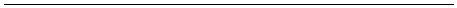 Ещё до того как Балдуин стал графом Фламанд-ским (в 1191 г.), но и после того как он уже являлсямаркграфом Намюрским (с 1188 г.), была изготовленапечать его старшего сына Балдуина (1171–1205). Такможно заключить из того, что на этой печати младшийБалдуин называется сыном «маркграфа Намюрского играфа Эно» («BALDVINVS FILIVS MARCHIONISNAMVCI COMITIS HAINOE»), но ещё не графа Фла-мандского. Иначе говоря, эта печать появилась около1190 г., и на ней, как и на печати графа Филиппа I, кон-ный воин держит щит с восстающим львом73, и можнодогадываться, что этот герб Балдуин перенял от своегородственника по материнской линии.Известны также две позднейшие печати Балдуи-на. Одну из них он использовал с 1195 по 1204 г. в каче-стве графа Фламандского (Балдуин IX)иЭно(Балдуин VI). На ней с обеих сторон, на одной из кото-рых Балдуин называется «COMITIS FLANDRIE», а надругой – «ET HAINOE», изображён конный воин, дер-жащий щит с восстающим львом74.Другая печать была изготовлена в 1204 г., когдаБалдуин был провозглашён «латинским» императоромКонстантинопольским, или Романии (Балдуин I). Наней, на лицевой стороне, изображён восседающий натроне император, в короне, со скипетром и державой. Наоборотной же стороне, в окружении надписи «импера-тор Романии, граф Фламандский и Эно» («IMP(e)R(ator)ROM(anie) FLAND(rie) Z HAIN(onie) COM(es)»), пред-стаёт увенчанный короной конный воин, держащий щитс восстающим львом75.Если старший сын Балдуина VIII Балдуин IX на-следовал отцу во Фландрии и Эно, то второй сын Фи-липп (1175–1212) заступил место отца в качестве марк-графа Намюрского (с 1196 г.). На его печати под доку-ментом 1210 г. щит конного воина заключает полосу76,как и на щите его отца – якобы «герб Эно», хотя он77773 Les sceaux des comtes de Flandre. Fol. 14.4 Ibid. Fol. 14.5 Ibid. Fol. 14; Schlumberger G.Sceaux et bulles... P. 6.6 «écu au lion rampant, brisé d’une bande». (Demay G. Le costume aumoyen age... P. 159, fig. 182).40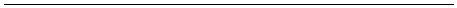 представляется здесь как «маркграф Намюрский»(«MARCHIO NAMVCI»). Но на оборотной стороне пе-чати изображён «восстающий лев с узкой правой пере-вязью (cotice)» или щит «с восстающим львом с бризу-рой – перевязью»77. Этот герб Филипп, вероятно, началносить ещё при жизни брата Балдуина (до 1205 г.). Иузкая правая перевязь в нём, как можно догадываться,указывала на положение маркграфа Намюрского в каче-стве младшего брата графа Фламандского.Впоследствии в цвете герб графов Фламандскихописывался как «золотой с чёрным львом с краснымивооружениями», а герб маркграфов Намюрских – «золо-той с чёрным львом с красными вооружениями с крас-ной перевязью». Происхождение второго от первого,следовательно, не вызывает сомнений78.Балдуин IX (VI) Фламандский и Эно не оставилнаследника мужеского пола. После его смерти в 1205 г.ему наследовала во Фландрии и Эно сестра Иоанна(1205/6–1244). В бытность графиней Фламандской и Эно(«comitissa Flandrie et Hainoie») на своей «тайной печа-ти» (secretum) она использовала изображение щита свосстающим львом79.Одновременно с Иоанной графами Фламандски-ми и Эно являлись её мужья.Первым её супругом (1212–1233) был Фернанду,сын португальского короля Саншу I и племянник второйсупруги графа Фламандского Филиппа I. На лицевой сто-роне его печати, где он представляется графом Фламанд-ским («SIGILL(VM) FERNANDI COMITIS FLANDRIE»),на щите конного воина герб с восстающим львом. Наоборотной же стороне этой печати в окружении надписи«ET COMES HAINOIE», помещено изображение щита состропилами, каковые ранее были представлены на щитедеда Иоанны, графа Эно и Фламандского и маркграфаНамюрского Балдуина. Личный герб последнего, такимобразом, на печати Фернанду был впервые употреблён в777 Douët d’Arcq L. Op. cit. T. III. Paris, 1868. P. 313, N 10316.8 «d’or au lion de sable armé et lampassé de gueules», «d’or au lion desable, armé et lampassé de gueules et à la bande de gueules». О следую-щих носителях «герба намюрского» см. ниже.79 Les sceaux des comtes de Flandre. Fol. 15–16.41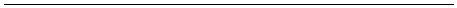 качестве герба только графа Эно. Соответственно и щитсо львом на его печати обозначал только графа Фла-мандского.Однако, как мы видели, на печатях супруги Фер-нанду, графини Фламандской и Эно Иоанны, щит состропилами отсутствует. Нет этого герба и на печатях еёвторого мужа (1237–1244) Томы (Фомы), сына графаСавойского Томы I. На первой его печати, на которойвторой муж Иоанны называется графом «FLANDRIE ETHANNONI», с обеих сторон изображён конный воин,держащий щит с восстающим львом. На второй его пе-чати с оборотной стороны помещён щит с восстающимльвом, а на лицевой щит с таким же гербом держит кон-ный воин, но ужев окружении другой надписи:«SIGILLVM THOME DE SABAVDIA COMITIS» («пе-чать Томы графа Савойи»)80. В это время Тома уже небыл графом Фламандским, но оставался претендентомна власть в Савойском графстве, где затем он и был гра-фом (Тома II, 1253–1259 гг.).На печатях деда Томы графа Умберто III (1136–1189), щит, который несёт рыцарь – пустой. А на печатиотца Томы, Томы I (1176–1233), и братьев, Амадея IV(1197–1253), Петра II (1203–1268) и Филиппа I (1207–1285), графов Савойских, щит заключает орла. Но напечати ещё одного брата Томы, Аймона, изображён вос-стающий лев. В свою очередь потомки Томы II, графы(герцоги) Савойские носили гербом в красном поле се-ребряный крест81.При жизни Иоанны её младшая сестра Маргаритаупотребляла печать, на которой, с одной стороны, где налошади восседает женщина с птицей на руке, она пред-ставлялась сестрой графини Фламандской. С другой жестороны изображён щит с восстающим львом в окруже-нии слов «FILIE COMITIS FLANDRIE». Щит с таким жегербом обнаруживается на печати Маргариты II, кото-рую она использовала после того, как наследовала сест-ре в графском достоинстве во Фландрии и Эно (1244–1280). На этой же печати с другой стороны слева и спра-880 Ibid. Fol. 16.1 Guichenon S. Histoire généalogique de la royale maison de Savoi. Lion,1760. T. I. P. 120–131.42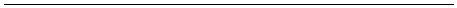 ва от образа графини Маргариты видим по одному вос-стающему льву, но они не заключены в щиты82.Маргарита была дважды замужем. В первом бра-ке (с 1212 г., расторгнут в 1237 г.) её мужем был сеньорд’Авен Бушар (Бухард) (1182–1244). Его брат Готье II(† 1245/46 г.) в 1199 г. носил щит с гербом сеньоровд’Авен: «чередование шести правых перевязей» или вцвете – «чередование шести правых перевязей золотых икрасных»83.В свою очередь и младший сын Маргариты и Бу-шара, Болдуин д’Авен, употреблял печать («SIGILLVMBAlLDVINI DE AVESNIS», 1245 г.), на которой щит за-ключает такой же герб, что и у его дяди, но с титлом:«чередование шести правых перевязей с бризурой – тит-лом с пятью подвесками» (éсu bandé de six pieces, et briséd’un lambel de cinq pendants)84. Впоследствии, когдаБолдуин уже был сеньором де Бомон (печать 1276 г.:«SIGILLVM BALDUINI DE AVESNIS DOMINI DEBELLOMONTE»), он носил герб авенский без титла. Нотогда же его сын Жан пользовался печатью («SIGILLVMIOHANNIS DE AVESNIS MILITIS») с отцовским гербоми титлом85.Однако старший брат Болдуина Жан (печати 1245и 1256 гг.86), который с 1246 г. и до своей смерти в 1257 г.являлся соправителем Маргариты в Эно (граф Жан I), иего потомки, графы Эно, носили герб графов Фламанд-ских – «в золотом поле восстающего чёрного льва»87.882 Les sceaux des comtes de Flandre. Fol. 17.3 «bandé de six pièces», «bandé d’or et de gueules de six pièces». На этойпечати Готье представляется Вальтером д’Авен («SIGILLVM WALTERIDE AVESNIS») (Wailly de N. Éléments de paléographie. P., 1838. T. II. Pl. L,1; Demay G.Inventaire des sceaux de la Flandre. T. I. N 112).8884 Douët d’Arcq L. Op. cit. Pt. I. T. I. Paris, 1863. N 627.5 Demay G. Inventaire des sceaux de l’Artois et de la Picardie. N 130–131.6 На своих печатях Жан д’Авен не называется графом Эно, но толькосыном графини Фламандской и Эно: «SIGILLVM IOHANNIS DEAVESNIS FILII MARGARETE COMITISSE FLANDRIE ETHANONIE» (Inventaires et documents publiés par ordre de l’empereur.Pt. I. T. I. N 625–626).7 Trésor de numismatique et de glyptique. Т. 12. Pl. VIII, 5. Жан I былженат на Адельхейд, дочери графа Голландского и Зеландского Фло-ренса IV. В 1299 г. их сын, граф Эно Жан II (1280–1304), унаследо-вал графство Голландское и Зеландское, после чего он и его потомкиносили одновременно и герб этого графства – в золотом поле вос-843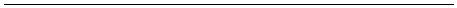 Вторым мужем Маргариты II (с 1223 г.) был Гиль-ом (Вильгельм) II (1196–1231), сеньор де Дампьер. Егоотец, сеньор де Дампьер и де Сен-Жюст Гвидо (Ги) II(† 1216 г.), носил герб с восстающим львом и звёздами(или лилиями) внутренней каймой: «восстающий лев свнутренней каймой из звёзд» или «восстающий лев свнутренней каймой из геральдических лилий»88.Старший же брат Гильома, сеньор Аршамбо VIIIде Бурбон (1197–1242), и сын последнего Аршамбо IX(1205–1249) носили герб в виде восстающего льва с ра-кушками внутренней каймой: «золотой с красным львоми внутренней каймой из восьми синих раковин»89.Сам же Гильом II де Дампьер, вероятно, носил герб«два шествующих леопарда (льва) один над другим», ибона «тайных» печатях двух его и графини Маргариты IIсыновей, Гильома (1224–1251) и Гвидо (1225–1305), ви-дим щиты именно с этим гербом. При этом в гербе Гвидо,как младшего брата, было изображено также титло с пя-тью подвесками90. Между тем на печати их младшегобрата, Жана де Дампьер († 1258 г.), сеньора Сен-Дизье (deSaint-Dizier), изображён только один шествующий лев,тогда как на печатях его наследников – сына Жана IIстающего красного льва. Этот герб первым носил граф Голландский(1190–1203) Дирк VII. Его матерью была Ада, дочь графа Хантинг-тонского Генриха (1114–1152), сына короля Шотландского (1124–1153) Давида I. Братом Ады и дядей Дирка VII был шотландский ко-роль (1165–1214) Вильгельм I по прозвищу Лев, который первым,вероятно, носил «шотландского льва», хотя на сохранившейся печа-ти Вильгельма конный воин держит пустой щит. И только на печатисына Вильгельма, короля Шотландского (1214–1249) Александра II,рыцарь несёт щит уже со львом (Taylor J. The Pictorial History ofScotland from the Roman Invasion to the Close of the Jacobite Rebellion.A.D. 79–1646. L., 1859. Vol. I. P. 68, илл. 1; 74, илл. 1). В хронике жеангличанина Матвея Парижского, современника Александра, щиткороля Шотландского изображён как «золотой с восстающим львоми процветшей красной каймой» (or, a lion rampant and an orle fleurygules). Легко заметить, что цвета поля и льва в гербах голландском ишотландском совпадают, что может указывать на то, что Дирк VIIзаимствовал свой личный герб у своего шотландского дяди.8 «un lion rampant, à l’orle d’étoiles», «un lion rampant, à l’orle de fleursde lys». (Douët d’Arcq L. Op. cit. Pt. I. T. I. Paris, 1863. N 1988–1989).9 «d’or au lion de gueules à l’orle de huir coquilles d’azur». (Trésor denumismatique et de glyptique. Т. 12. P. 25, pl. XXIII, N 1).0 Легенда на печати Гвидо: «SIGILLVM GVIDONIS DE DAMIPETRA»(Les sceaux des comtes de Flandre. Fol. 18–19).88944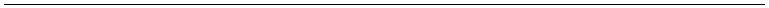 (1284 г.) и внука Жана III (1303 г.) – «щит с коронованнымльвом с бризурой – титлом с пятью подвесками»91.Но одновременно с «тайными» печатями старшиесыновья графини Маргариты II и Гильома де Дампьер,Гильом и Гвидо, использовали печати с восстающимльвом, но при этом у младшего брата также со знакомкаденции.Гильом, наследовав в 1231 г. после отца власть вДампьере (Гильом III), в 1234 г. употреблял печать, накоторой щит с восстающим львом окружает надпись«SIGILLV(M) GVILLERMI DE DAMIPETRA». Вос-стающий лев также изображён на щите и попоне коня надругой печати Гильома (1246 г.). Но здесь он представ-ляется сеньором де Дампьер и наследником Фламанд-ским («GVILLI D(o)MI(ni) DE DAMPETRA HEREDISFLANDRIE»)92. В период использования этой печатистарший сын Маргариты был её соправителем во Флан-дрии (граф Гильом II).При жизни Гильома II († 1251 г.) его брат Гвидоупотреблял три печати с восстающим львом и знакомкаденции – узкой правой перевязью (cotice). На одной изэтих печатей Гвидо де Дампьер называется сыном гра-фини Фламандской и Эно («GVIDONIS DE DAMPETRAFILII COMITISSE FLANDRIE ET HAINOIE»), на другой–сыном только графини Фламандской, а на третьей –фогтом Арраским, сеньором Бетюнским и Дендермонд-ским («ATTBATN ADVOC(ATI) BETHVNTENREMODE D(OM)NI»)93.ZОчевидно, что лев с узкой правой перевязью наэтих печатях свидетельствовал о младшем статусе Гвидокак сына графини Фламандской и её старшего сына гра-фа-соправителя. И действительно, наследовав бездетно-му брату (в 1251 г.) в качестве графа Фламандского и91 «un écu au lion couronné brisé d’un lambel à cinq pendants».(Douët d’Arcq L. Op. cit. Pt. I. T. I. Paris, 1863. N 1995, 1997; Bodart E.,Laurent R. Inventaire chartrier des comtes de Namur 1092–1619. Brux-elles, 2014. N 170).2 Les sceaux des comtes de Flandre. Fol. 18.3 Ibid. Fol. 19. Последняя из этих печатей была изготовлена не ранее991248 г., когда после смерти Роберта VII, фогта Арраского, господинаБетюнского и Дендермондского, его владения унаследовали дочьМатильда и её супруг (с 1246 г.) Гвидо де Дампьер (Ibid. P. 32–33).45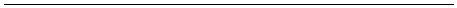 будучи затем одновременно маркграфом Намюрским (с263 г.), Гвидо I использовал печати, на которых изо-1бражён только восстающий лев94 – герб и всех после-дующих графов Фламандских.Поскольку потомки Гвидо правили и в графствеНамюрском, то здесь самое время вернуться к историинамюрских маркграфов (графов) и их гербов. Мы пом-ним, что первым из маркграфов Намюрских, кто носилособый герб, был маркграф Филипп I († 1212 г.). Носчитался ли герб маркграфа Филиппа при его жизни ужегербом собственно намюрским или это был его личныйгерб, отражавший его семейное положение младшегобрата графа Фламандского и Эно. Обычно ответ на этотвопрос даётся положительный – Филипп носил гербнамюрский95. Но не будем спешить присоединяться ктакому выводу.У маркграфа Филиппа I не было мужского потом-ства. И ему наследовала его сестра Иоланта вместе смужем Петром II Куртенэ, который и стал очередныммаркграфом Намюрским (1212–1216). Но какой гербПётр носил в эти годы – неизвестно. Не сохранилосьизвестий и о гербах его бездетных сыновей, маркграфовНамюрских Филиппа II (1216–1226) и Генриха II (1226–1229). Генриху наследовала сестра Маргарита, котораяпредставлялась с гербом отца (Куртенэ). Маргарита бы-ла замужем за Генрихом, графом Вианденским (1214–1252), который носил только герб своего рода, в томчисле и в качестве маркграфа Намюрского (Генрих III,229–1237 гг.)96.194 Les seaux des comtes de Flandre. Fol. 20; Bodart E., Laurent R. Op. cit.P. 36, N 78 («SIGILLVM GVIDONIS COMITIS FLANDRIE», 1263 г.);Ibid. P. 42, N 118 («S(igillvm) GVIDONIS COMITIS FLANDRIE ETMARCHIONIS NAMVCEN», 1279 г.).995 Borchgrave E. de. Philippe I de Namur // Biographie nationale.Bruxelles, 1903. T. XVII. P. 317.6 Их печати сохранились под документом 1233 г. Маргарита, с однойстороны её печати, называется графиней Вианденской, а на другойстороне, где изображён герб её отца, читаются слова «CLAVISSIGILLI». Генрих же на его печати называется маркграфом Намюр-ским и графом Вианденским (Monuments pour seruir a l’histoire desprouinces Namur, de Hainault et de Luxembourg… par Le Baron deReiffenberg. Bruxelles, 1844. T. I. Pl. 4, N 38; Bodart E., Laurent R. Op.cit. N 44).46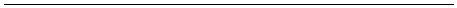 В свою очередь наследовавший Маргарите еёмладший брат Балдуин (маркграф в 1237–1259/63 гг.),как мы помним, в 1237 г. скрепил грамоту печатью вос-стающим львом в щите. В её легенде, однако, Балдуинещё называется «сыном императора Константинополь-ского»97, тогда как в самой грамоте он титулуется нетолько «наследником императора Римского (Романии)»,но и «маркграфом Намюрским». Отсюда можно догады-ваться, что это была старая печать Болдуина, изготов-ленная до того, как он стал маркграфом Намюрским.Поэтому восстающий лев на ней иллюстрировал егостатус сына Константинопольского императора.Вместе с тем на городской печати Намюра, упот-реблявшейсяв1216 г. («SIGILLVM VILICI ETSCABINORVM DE NAMUCO»), уже в правление марк-графа Филиппа II был изображён щит с гербом Куртенэ(Петра II)98, откуда можно предполагать, что это былгерб и Филиппа II. Но на обороте следующей городскойпечати Намюра, сохранившейся при грамоте 1250 г.99, вокружении надписи «SECRETVM MEVM MICHI»,представлен щит с «намюрским гербом», каковой в1210 г. носил маркграф Филипп I. Указанная легенда,несомненно, свидетельствовала, что эта «тайная» печатьпредставляла правившего тогда маркграфа. Однако тобыл, вероятно, уже не представитель дома Куртенэ.Дело в том, что последний маркграф из этого до-ма, Балдуин II, фактически не правил в Намюре. Вскорепосле того, как Балдуин стал маркграфом (1237 г.), онзаложил Намюрское маркграфство французскому коро-лю (1239 г.), а позднее (в 1263 г.) уступил права на негографу Фламандскому Гвидо де Дампьер. Но в 1247 г. онещё писал о «nostre terre de Namur» и отдавал приказа-ния начальнику Намюрского замка («chastelain dou chas-tiau de Namur»). Между тем на маркграфство (графство)Намюрское претендовали графы (графини) Фламанд-997 Schlumberger G. Sceaux et bulles... P. 14, pl. II, 2; Bodart E., Laurent R.Op. cit. P. 31–32, N 52.8 Monuments pour seruir a l’histoire des prouinces Navur, de Hainault etde Luxembourg… par Le Baron de Reiffenberg. Bruxelles, 1844. T. I.Pl. 3, N 20; Bodart E., Laurent R. Op. cit. N 28.9 Monuments pour seruir a l’histoire des prouinces Navur, de Hainault etde Luxembourg. T. I. Pl. 5, N 52; Bodart E., Laurent R. Op. cit. N 63.947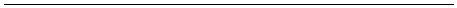 ские ещё с более раннего времени. Так, известно, что в245 г. император Священной Римской империи Фрид-1рих II, чьим ленником являлся маркграф Намюрский,пожаловал в лен вместе с Эно и частью Фландрии На-мюрское графство («Comitatus Namucensis») графинеФламандской и Эно Маргарите II. В свою очередь в1248 г. это же графство пожаловал в лен старшему сынуМаргариты и своему зятю Жану д’Авен король РимскийВильгельм, после чего объявил о том всем людям в«comitatui et castro Namurcensi». И в январе 1249 г. Мар-гарита уступила «homages de Namur» в Эно Жану и егобрату Балдуину. А в 1252 г. король Вильгельм подтвер-дил пожалование «земли Намюрской со всеми принад-лежностями» Жану д’Авен. Последний же в 1254 г. ус-тупил графство Намюрское в лен графу Люксембург-скому Генриху. В свою очередь эту уступку утвердилкороль Вильгельм и в 1255 г. поведал о том горожанамНамюра («villico, scabinis totique communitati ville Na-murcensis»)100.Таким образом, печать 1250 г. с «намюрским гер-бом» употреблялась в то время, когда графство Намюр-ское признавалось Римским королём за братьями Жаноми Балдуином д’Авен. Вместе с тем легко заметить, чтоэтот герб был воссоздан снова как бризура герба фла-мандского. И здесь мы должны припомнить, что Жанбыл также графом-соправителем матери в Эно (1245–1257), и тогда на его именных печатях (1245 и 1256 гг.),на которых он представляется сыном графини Фламанд-ской и Эно, присутствует изображение льва без узкойправой перевязи. Балдуин же, брат Жана, герба со львомникогда не носил. Поэтому упоминавшийся выше щит сэтим гербом на оборотной стороне печати города Намю-ра 1250 г., несомненно, мог принадлежать только Жануд’Авен.Но в 1256 г. Жан и Балдуин Авенские отказалисьот своих прав на Намюрское графство101.1100 Duvivier Ch. La querelle des d’Avesnes et des Dampierre jusqu’a lamort de Jean d’Avesnes (1257). Bruxelles-Paris, 1894. T. I. P. 130–131,172–174; T. II. Preuves. N LXXI, LXXV, CV, CXI, CXII, CXXIV,CLXIX, CCIX, CCXXXII.01 Ibid. N CCXLII.48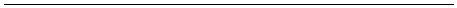 Нет свидетельств и о том, что носил намюрскийгерб следующий граф Намюрский Генрих IV (1256–1264), граф Люксембургский (Генрих V, 1247–1281), издома герцогов Лимбургских (герб: «в серебряном полевосстающий красный лев, увенчанный короной»). К со-жалению его печати, которые он употреблял в 1247–1264 гг., не сохранились. Известно лишь, что на его пе-чатях при грамотах 1265 и 1267 гг. представлен его лич-ный герб102, который затем унаследовали его потомки вкачестве герба графов Люксембургских и их рода.В качестве очередного графа и маркграфа Намюр-ского (с 1264 г.) «намюрский» герб не помещал на своихпечатях и граф Фламандский Гвидо де Дампьер. Но мыпомним, что прежде, чем стать графом во Фландрии(1251 г.), Гвидо носил герб такой же, что и «намюр-ский». Правда, тогда этот герб указывал только намладшее положение Гвидо по отношению к его братуграфу Фламандскому Гильому. Тем не менее, именноэтот герб обнаруживается на монетах, которые чекани-лись в Намюре в годы правления Гвидо. А то, что в дан-ном случае лев с узкой правой перевязью обозначал На-мюр, свидетельствуют легенды монет: «NAMVR»,102 Именно при Генрихе был создан люксембургский герб: «чередованиесеребряных синих поясов восстающий красный лев» (bureléииd’argent et d’azur au lion rampant de gueules). Первым щит с восстаю-щим львом носил отец Генриха, герцог Лимбургский и маркграф Ар-лонский (город Арлон в Великом Герцогстве Люксембургском) (1221–1226) Вальрам III. Он был также графом Люксембургским и Рошским(город Ла-Рош-ан-Арден, Ruche, лат. Rupe) (1214-1226), женившись награфине Люксембургской и Рошской (1196–1247) Эрмезинде. Свиде-тельством тому является печать Вальрама. На ней, с одной стороны,где Вальрам представляется как «DVX DE LIMBORCH ET COMESDE LVCEIBORCH», изображён конный воин со стягом, на которомпросматриваются полосы. На другой стороне изображён щит с вос-стающим львом в окружении легенды: «MARCHIO ARLVNENSISCOMES DE RUPE» (Calmet A. Histoire de Lorraine. T. II. Pl. 9, LV;Bodart E., Laurent R. Op. cit. P. 27-28, N 30). Как очевидно, Вальрам ис-пользовал два знака – полосы и льва. Из них и составился герб его сы-на Генриха, графа Люксембургского: «чередование поясов и восстаю-щий лев» (Calmet A. Histoire de Lorraine. T. II. Pl. 9, LVII; Bodart E.,Laurent R. Op. cit. N 98; Douët d’Arcq L. Op. cit. Fin de la première partie–seconde partie. T. III. Paris, 1868. N 10309).49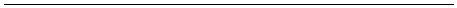 «MARCH(IO) NAMVCENSIS», «MARCHIO NAMVR-C(ENSIS)»103.Следовательно, при Гвидо де Дампьер впервыевосстающий лев с узкой правой перевязью был сопро-вождён именем Маркграфства Намюрского, что даётоснование считать, что только во второй половинеXIII в. можно говорить о существовании герба.У графа Гвидо было несколько сыновей от двухжён. Его старший сын от первой жены Матильды, доче-ри сеньора Бетюнского, Роберт при жизни отца исполь-зовал несколько печатей. На самой ранней из них на ли-цевой стороне юноша с птицей в руке восседает на коне,и здесь Роберт представляется «перворождённым сыномграфа Фламандского, фогта Арраского, господина Бе-тюнского и Дендермондского». Но на другой стороне онназывается «Робертом Фламандским», и здесь изобра-жены три щита: большой с восстающим львом и по бо-кам его маленькие щиты с гербом «бетюнским» (поя-сом), который носил отец матери Роберта. На прочих жепечатях Роберта, как первородного сына графа Фла-мандского, а также при этом в бытность его графом Не-верским («COMITIS NIVERNEN»), поверх восстающегольва изображено титло104. Но, став графом Фламандским(1305–1322), каки отец в бытность его графом,Роберт III использовал печати, на которых восстающийлев всегда предстаёт без титла105.Вместе с графом Гвидо и Робертом в 1279 г. ипозднее (последний раз в 1290 г.) грамоты скреплял сво-ей печатью («SIGILLVM GVILLELMI FILII COMITISFLANDRIE»106) второй сын графа Фламандского Гильом(† 1311 г.). И на этой печати был изображён щит «сольвом, увенчанным короной и с бризурой – узкой правойперевязью». Очевидно, что, как ранее его отец, ГильомФламандский стал носить герб с узкой правой перевя-1103 Chalon R. Recherches sur les monnaies des comtes de Namur. Bruxelles,860. P. 50–51, pl. III, 51–53.04 Les sceaux des comtes de Flandre. Fol. 21–22; Bodart E., Laurent R.Op. cit. P. 39, N 99 («S(IGILLVM) ROBERTI PRIMOGENITICOMITIS FLANDRIE; SECRETVM ROBERTI DE FLANDRIA»).05 Les seaux des comtes de Flandre. Fol. 23.11106 «un écu au lion couronné brisé d’une cotice». (Bodart E., Laurent R. Op.cit. N 118, 121–122, 162, 164, 179, 180, 184, 188, 222).50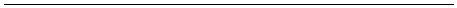 зью, не будучи графом Намюрским. А в 1283 г. вместе сотцом и двумя старшими братьями употребил печать,как сын графа Фламандского, и четвёртый представи-тель рода – Балдуин; на этой печати изображён щит «сольвом с зазубренной каймой»107.Но на печати (1286 г.) Маргариты, дочери графаГвидо I, и некогда жены Александра, первородного сынакороля Шотландского Александра III («SIGILLUMMARGARETE, FILIE COMITIS FLANDRIE, QUONDAMUXOR A REGIS SCOTIE PRIMOGENITI»), обнаружива-ются два щита, в каждом восстающий лев – гербы отца(графа Фламандского) и мужа (шотландский герб). Надругой её печати того же года, когда она стала женой гра-фа Гельдернского Рено I («SIGILLVM MARGHARETEFILIE COMITIS [FLANDRIE COMI-TI]SSE GHELRES»),также два льва, но уже графов Фландрии и Гельдерна108.Очевидно, что в отличие от личных гербов брать-ев Маргарита представлялась с гербом не своим, а отца–графа Фламандского.В 1264 г. граф Фламандский Гвидо I женился вто-рично, теперь на Елизавете, дочери герцога Люксембург-ского (Генрих V) и графа Намюрского (Генрих IV)109. Сней он и унаследовал Графство Намюрское.Как и с Матильдой Бетюнской, с Елизаветой уГвидо было несколько сыновей.На первой печати («SIGILLVM IOHANIS FILIIGVIDONIS FLANDRIE COMITIS ET MARCHIONIS NA-MVRCENSIS», 1298 г.) старшего сына Жана (1267–1330),изображён «щит со львом и бризурой – узкой правой пе-ревязью» (un écu au lion brisé d’une cotice). Но и на другихпечатях Жана («SIGILLVM IOHANNIS COMITISNAMMVCENSIS», «SIGILLVM IOHANNIS DE FLANDRIAMARCHIONIS ET COMITIS NAMURCENSIS», 1302–1330 гг.), которые он употреблял в бытность уже графом имаркграфом Намюрским, находится изображение «щит сольвом и c бризурой – узкой правой перевязью» или «щит11107 «écu au lion à la bordure engrêlée». Ibid. N 162.08 Ibid. N 195.09 На печати Елизаветы, графини Намюрской, под документом от1284 г. обнаруживаются два щита, соответственно с гербом графаФламандского (мужа) и графа Люксембургского (отца). (Ibid. N 167).51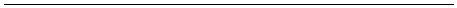 со львом, увенчанным короной и c бризурой – узкой пра-вой перевязью»110.Но брат Жана, Гвидо, умерший в 1311 г., как сынграфа Фламандского («SIGILLVM GVIDONI FILII CO-MITIS FLANDRIE»), носил щит «со львом и с бризурой–усечённой зазубренной перевязью» (1300 г.) и щит«львом зазубренной узкой правой перевязью»с(1311 г.)111.А их младший брат рыцарь Генрих Фламандский(«SIGILLVM HENRICI DE FLANDRIA MILITIS»), графде Лоди (de Lodi) в 1314 и 1330 гг. употреблял печать сгербом, как у старшего брата – «коронованного льва сузкой правой перевязью»112.Этот же герб, вместе с гербом своего рода (графовАртуа из французского королевского дома) находим напечати вдовы маркграфа Намюрского Жана I, МарииАртуа (1331 г.). На её печати в двух отдельных щитахзаключены «лев увенчанный короной и бризурой – узкойправой перевязью» (герб мужа) и «усеянный геральди-ческими лилиями и титлом с тремя подвесками» (гербграфов Артуа)113.Герб Жана I, который он унаследовал от отца –графа и маркграфа Намюрского и графа ФламандскогоГвидо I, носили затем его сыновья, графы НамюрскиеЖан II (1330–1335), Гвидо II (1335–1336), Филипп III(1336–1337) и Гильом I (1337–1391). Он обнаруживаетсятакже на печатях сыновей Гильома I, Гильома II (1391–1418) и Жана III (1418–1429)114, после которого Намюр-ское графство отошло герцогу Бургундскому.Но младшие мужчины в семье графов Намюрскихдополняли графский герб знаками каденции, о чём сви-детельствует печать брата Жана II, Гвидо при грамоте1332 г. На ней был изображён щит «со львом, увенчан-1110 «un écu au lion brisé d’une cotice»,«un écu au lion couronné brisé d’unecotice». (Ibid. N 295, 350, 386, 395, 416, 420, 424, 442, 444, 451, 460,468, 478, 490).11 «un écu au lion brisé d’un bâton engrêlé», «écu au lion brisé d’une co-tice engrêlé». (Ibid. N 305, 373, 378).1112 «au lion couronné brisé d’une cotice». (Ibid. N 409, 506, 513).13 «un lion couronné brisé d’une cotice», «semé de fleurs de lis au lambel àtrois pendants». (Ibid. N 528).114 Ibid. N 169, 535.52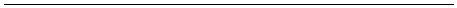 ным короной и с бризурой – зазубренной узкой правойперевязью»115.В свою очередь дочери графов Намюрских послевыхода замуж на своих печатях помещали отцовскийгерб рядом с гербом мужа или, как дочь Жана I Бланка,супруга короля Шведского и Норвежского Магнуса,представлялись ещё с гербом рода матери. На печатиБланки был изображён в отдельном щите герб графовАртуа, который находился на печати её матери Марии.Таким образом, для мужских отпрысков герб на-мюрский сам по себе или с дополнительными знакамибыл личным гербом. Дочери же их представлялись толь-ко с гербом отца. Тем самым указывалось на родовоепроисхождение женщин.Замечательно, что герцоги Бургундские, унасле-довав Намюр и Эно, не носили гербы «намюрский» и«эно», в отличие от герба фламандского. Причиной тому,вероятно, было то, что гербы графов Намюрских и Эновели своё происхождение от герба фламандского.Если обратимся теперь к гербам немецких владе-телей, то здесь больше всего сведений обнаруживается удвух княжеских родов – Вельфов и Асканиев.ВельфыХорошо известно, что Генрих († 1195 г.) по про-звищу Лев употреблял печати с изображением одногольва сначала, в бытность свою герцогом Саксонским иБаварским, восстающего (1154 г.), затем как правительБрауншвейгский(1191 г.)116.иЛюнебургский, шествующегоЕго старший сын Генрих († 1227 г.), пфальцграфРейнский в 1196 г. носил щит с орлом, а впоследствии,будучи ещё и герцогом Саксонским – щит с двумя шест-вующими львами (1201, 1213 гг.)117. После смерти отцаГенрих унаследовал также власть в Брауншвейге.Второй сын Генриха Льва Отто († 1218 г.), пона-чалу, вероятно, представлялся гербом с тремя шествую-1115 Ibid. N 535.16 Die Siegel des herzoglichen Hauses Braunschweig und Lüneburg.Hrsgb. von C. von Schmidt-Phiseldeck. Wolfenbüttel, 1882. N I: 2, 5.17 Ibid. N II: 1–3.153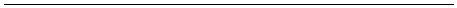 щими львами, а затем, когда он стал императором Рим-ским, в его гербе три льва были совмещены с орлом. Втаком виде этот герб представлен и на печати вдовы От-то Марии Брабантской (1258 г.)118.Младший же брат Отто, умерший в 1212 г. «Виль-гельм Люнебургский, сын герцога Саксонского»(«SIGILLVM WILLELMI DE LUNEBURH FILII DUCISSAXONIE»), употреблял печати с одним шествующимльвом (1200, 1205 гг.)119.Из трёх братьев оставил после себя сына толькоВильгельм. На печатях (1225, 1248 гг.) этого сына поимени Отто († 1252 г.) изображён один шествующийлев120. Но на печатях дочерей Отто Мехтильды (1266 г.),жены князя Ангальтского и Агнессы (1297 г.), супругикнязя Руянского кроме гербов их мужей обнаруживают-ся щиты с двумя шествующими львами121.Последний герб, как можно догадываться, былвторым гербом отца Мехтильды и Агнессы. И этот герб,унаследованный от дяди Генриха, одновременно со сво-им старым гербом, Отто, возможно, стал носить до илипосле того, как в 1235 г. император Фридрих II возвёлего в достоинство герцога Брауншвейгского и Люне-бургского. А то, что так действительно могло быть, до-казывается присутствием этих гербов на печатях стар-шего сына герцога Отто I Альбрехта, герцога Браун-швейгского. На его первой печати (1251 г.) изображеныдва льва, а на второй (1265 г.) – один лев122.Одного льва видим также на печатях младшихбратьев Альбрехта, герцога Брауншвейгского Иоганна(1264, 1273 гг.)Верденского123.иКонрада (1281 г.), епископаНо на печати супруги Иоганна Лютгарды (1272 г.)кроме герба её отца (графа Голштинского), представленщит с двумя шествующими львами – герб, несомненно,мужа герцогини124.111111118 Ibid. N V: 5.19 Ibid. N VI: 1–2.20 Ibid. N VIII: 1-3.21 Ibid. N X: 1; XIII.22 Ibid. N XII: 1–2.23 Ibid. N XIV: 1–2; XII.24 Ibid. N X.54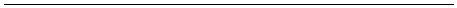 Этот обычай представляться с двумя или с однимльвом затем неоднократно повторялся у потомков Альб-рехта и Иоганна125. Причём со временем в герб с однимльвом, уже восстающим, добавились ещё сердцá. И этидва герба с XV в. стали заключаться в один щит.Таким образом, только со времени герцога Браун-швейгского и Люнебургского Отто I и его сыновей гер-цогов Альбрехта и Иоганна (около середины XIII в.) уВельфов окончательно определились два наследуемыхродовых герба.АсканииСоседями по владениям потомков Генриха Льваявлялись представители рода Асканиев. В период ноше-ния гербов они все были потомками маркграфа Бран-денбургского (1150/57–1170) Альбрехта I, на печатяхкоторого («ADALBERTVS D(E)I GRA(CIA) BRANDE-NEBVRCHOENSIS MARCHIO», 1155–1162 гг.) изобра-жён щит с якорным крестом126.У Альбрехта было три сына, оставивших мужскоепотомство.Старший, маркграф Бранденбургский (1162/70–1184) Оттон I, как свидетельствуют его и печать приграмоте 1164 г. («OTTO DEI GRATIA BRANDENBVR-GENSIS MARCHIO»), поначалу носил герб с тем жезнаком, чтои отец127. Затем, однако, на монетахОттона I128 и его новой печати стал изображаться щит споясами, в немецкой традиции именуемыми балками1291125 Ibid. N XVIII–XXXVII.26 «ankerkreuzähnlichen Schildbeschlag». (Sello G.Die Siegel derMarkgrafen von Brandenburg askanischen Stammes // MärkischeForschung. Berlin, 1887. Bd. XX. N 1, 3; Codex Diplomaticvs Anhaltinvs(далее: CDA). Hrsgb. von O. von Heinemann. Dessau, 1867. Theil I,Abtheilung 1, N 413, Tafel 4; 1869, Theil I, Abtheilung 2, Tafel 2).27 CDA. Theil I, Abtheilung 2, N 487, N 471, Tafel 3.1128 Brakteat 1157–1184 Brandenburg Brandenburg-Preußen Otto I. 1157–1184 // Münzenhandlung Manfred Olding [Электронный ресурс] – Ре-жим доступа: URL.: https://www.ma-shops.com/olding/item.php?id=293706&lang=en (дата обращения: 03.01.2019.).129 «ballenstädtischen Balken». (Bier S. Die Entwiklung der Siegeltypen derMarkgrafen und Kurfürsten von Brandenburg // Brandenburgische Siegelund Wappen. Schriften des Vereins für Geschichte der Mark Brandenburgzur seiter des hundertjährigen Bestehens 1837–1937. Berlin, 1937.55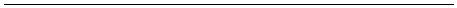 –гласным гербом графства Балленштедт, из которогопроисходил маркграф Альбрехт I.Но сын Оттона I маркграф Бранденбургский(1184–1205) Оттон II на первых своих печатях (1187–1197 гг.), как и его дед, изображал крест с концами ввиде якоря130. И только на его печатях при грамотах 1202и 1205 гг. на щите и стяге изображён «бранденбургский»орёл131. В свою очередь на печати брата Оттона II, графаГельдернского Генриха († 1192 г.), конный воин держитщит с поясами132.Отто II и Генрих не оставили потомства, и им на-следовал их сводный брат Альбрехт II, маркграф Бран-денбургский (1205–1220), который, о чём свидетельст-вуют его печати, носил, как и его старший брат, щит истяг с изображением орла133.Этот герб и останется затем гербом всех после-дующих маркграфов Бранденбургских, потомков Альб-рехта II.Второй сын маркграфа Бранденбургского Альб-рехта I, граф Орламюндский Герман († 1176 г.), стал ро-доначальником орламюндской ветви Асканиев. На моне-те его сына графа Орламюндского (1176–1206) Зигфри-да III конный воин держит щит с неразборчивым изо-бражением, но на попоне коня различаются поперечныеполосы134. Известны также две печати Зигфрида. Напервой (1181 г.) конный воин, его щит и конь покрытычешуйчатым узором. На второй же печати (1203 г.) наTafel II, 1; Sello G.Die Siegel der Markgrafen von Brandenburg... S. 275,N 4. Под грамотой 1170 г. находится также печать «маркграфа Бран-денбургского Оттона», на которой изображён орёл. Но это, вероятно,была печать одного из одноименных маркграфов Бранденбургских,потомков Оттона I (CDA. 1873. Theil I, Abtheilung 3. N 521; Sello G.Die Siegel der Markgrafen von Brandenburg... S. 275-276, N 5).30 Sello G.Die Siegel der Markgrafen von Brandenburg... S. 278, N 6–7.31 Ibid. S. 279–283, N 8–9.32 Ibid. S. 284, N 10.1111133 Ibid. S. 285, N 11–12.34 Siegfried III. 1176-1206? Brakteat, Weimar // Leipziger Münzhandlungund Auktion Heidrun Höhn [Электронный ресурс] – Режим доступа:URL.: https://www.acsearch.info/search.html?id=1462531 (дата обра-щения: 03.10.2012.).56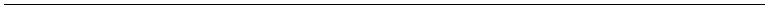 щите конного воина виден круг с исходящими от неголучами135.У Зигфрида было два сына, которые являлись со-правителями в Орламюндском графстве. При этом стар-ший, Альбрехт (1206–1244), в качестве также графа Гол-штинского и Стурмарнского, употреблял печати, на кото-рых изображён щит с двумя шествующими львами136.Герб же его младшего брата Германа II (1206–1247), известный по изображению на графской монете,представлял собой восстающего льва окружениивсердец137. Но на печати Германа II восстающий левпредстаёт без сердец138.В свою очередь сын Германа II, граф Орламюнд-ский (1244–1285) Оттон III, носил щит, на котором изо-бражён шествующий лев, а под ним орёл, о чём свиде-тельствуют печать Оттона и плита над его могилой139.Гербы Германа II и Оттона III, деда и отца, затем носилграф Герман V (1286–1318)идругие графыОрламюндские140. Таким образом, в Орламюндской вет-ви Асканиев наследственные гербы укоренились во вто-рой половине XIII в.Ещё две ветви Асканиев пошли от третьего сынамаркграфа Альбрехта I, Бернхарда (1140–1212).На первой печати самого Бернхарда при его гра-моте 1174 г. в щите рыцаря заключён герб с поясами.При этом и на печати, и в грамоте Бернхард представля-ется графом Ашерслебенским («comes in Aschersleve»,«SIGILLYM (COMI)TIS BERNHABDI DE ASSCERS-LEVE»)141.135 Regesten der Grafen von Orlamuende aus Rabenberger undAscanischem Stamm Hrsgb. von C. Chl. Fraiherr von Reitzenstein./Beyreuth, 1871. Tafel I, 2–3.36 Ibid. Tafel I, 4–5.37 Grafschaft Orlamünde, Hermann II. (1206-1248). Brakteat. [Электронный11ресурс]org/wikipedia/commons/ d/d2/ Grafschaft_ Orlam%C3%BCnde%C_Hermann_II._%281206-1248%29%2C_Brakteat%2C_mcsearch_%28229.JPG (дата обращения: 03.01.2019.).38 Regesten der Grafen von Orlamuende. Tafel II, 1.39 Ibid. Tafel II, 2; надгробие N 2.–Режим доступа: URL.: https://upload.wikimedia.2%111140 Ibid. Tafel III-IV; надгробия N 3–7.41 CDA. Theil I, Abtheilung 3, N 547, Tafel I.57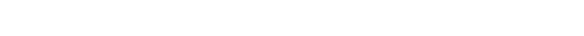 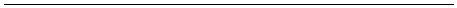 Позднее, в 1180 г. Бернхард стал герцогом Эн-гернским и Вестфальским («dux Angarie et Westphalie etcomes de Ashersleve»142), иначе герцогом Саксонским(«dux Saxonie et comes in Aschersleve»). Печати его, од-нако, от времени, когда он был герцогом (Бернхард III),не сохранились, и какой герб он тогда носил, точно не-известно.Бернхарду наследовали два его сына. На печатистаршего, Генриха, изображён щит с продольным деле-нием: справа половина орла, слева пояса. При этом влегенде Генрих представляется графом Аскарийским(Ашерслебенским)и князем Ангальтским («COMESASCHARIE PRINCEPS DE ANHALT»), каковым он былс 1212 г. до своей смерти в 1252 г. Такой герб затем но-сил старший сын Генриха I Генрих II (1252–1266) и егопотомки – графы Аскарийские и князья Ангальтские(старшая линия)143. В то же время что и Генрих II, дру-гой сын графа Генриха I Бернхард I, граф Ангальтский исеньор Бернбургский (1252–1287) по свидетельству егопечати, носил герб с восстающим львом144.Однако сыновья Бернхарда I, граф Ангальтский(1287–1323) Бернхард II и клирики Альбрехт и Генрихпредставлялись на своих печатяхс гербом дедаГенриха I и родственников из старшей линии. Этот жегерб затем находим на печатях и потомков Бернхарда II,а также младшего сына Генриха I, графа Аскарийского(1252–1298) Зигфрида и его сыновей145.В Ангальтской ветви Асканиев, следовательно,особый герб стал родовым во второй половине XIII в.Не сразу укоренился родовой герб и у потомковмладшего брата герцога Бернхарда III Альбрехта II, гер-цога Саксонского (1212–1260). На его печати конныйвоин держит щит, почти прикрытый головой лошади,так что виден лишь его край с весьма неопределённымизображением. Однако на печати супруги АльбрехтаЕлены (1231–1273), дочери герцога Брауншвейгского,обнаруживаются лев и орёл. Первый из этих «хищни-111142 Ibid. N 593, 605.43 Ibid. Tafel I–IV.44 Ibid. Tafel V,1.45 Ibid. Tafel IV–VI.58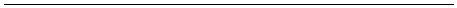 ков», несомненно, указывал на род отца Елены, тогдакак второй, как можно догадываться, и был гербом еёмужа Альбрехта.У Альбрехта и Елены было два сына – Иоганн I(1248–1285) и Альбрехт II (1250–1298), герцоги Саксон-ские (с 1260 г.). В тот год, когда употреблялась печать ихматери (1261 г.), они также использовали свою общуюпечать. На ней изображены два юных герцога, держа-щих щит с рассечённым гербом: справа половина орла,слева пояса, и эту композицию пересекает от левоговерхнего угла к правому нижнему «рутовая перевязь» сзубцами в виде трилистника. Легко заметить, что герб споловиной орла и балками носили дядя Саксонских гер-цогов Генрих Ангальтский и его потомки, так что полосас трилистниками указывала на обособленность Иоганнаи Альбрехта от их ангальтских родственников.Позднее, в 1273 г. оба брата уже употребляли ка-ждый свою печать, и на этих печатях конные воиныдержат щиты с тем же гербом, что и на их общей печати.Но впоследствии они отказались от этого герба, о чёмсвидетельствует их новая общая печать при грамоте1295 г. На этой печати два герцога держат щит с чередо-ванием поясов, которые пересекает «рутовая перевязь» стрилистниками. Именно этот герб обнаруживается и напечати супруги Альбрехта II Агнессы вместе с гербом еёотца (1296 г.),а затем и потомков Иоганна I иАльбрехта II, герцогов Саксонских, ветвей соответст-венно Лауэнбургской и Виттенбергской.Отсюда делаем вывод, что в Саксонской ветви ро-да Асканиев родовой герб завершил своё становление вконце XIII в.В целом же, говоря о гербах Асканиев, можно за-ключить, что во всех их четырёх ветвях – Бранденбург-ской, Орламюндской, Ангальтской и Саксонской – на-следственные и родовые гербы утверждаются в течениеXIII в. Ранее всего наследственный герб появился умаркграфов Бранденбургских (первая четверть XIII в.).Затем он обнаруживается на печатях графов Орламюнд-скихи Ангальтских (середина – вторая половинаXIII в.). Наконец, на исходе века своим особым гербомначинают представляться и герцоги Саксонские.59АнглияПервым известным носителем герба в Англии былкороль Ричард I (1189–1199). На лицевой стороне егоранней печати, употреблявшейся вскоре после наследова-ния Ричардом английской короны, на троне восседаеткороль, которого легенда представляет «королём Англий-ским». На оборотной же стороне этой печати конный во-ин держит щит с восстающим львом146 («lion rampant»).Поскольку последний «восстаёт» в левую сторону, то бы-ло сделано предположение147, что на невидимой сторонещита изображён ещё один восстающий лев, обращённыйвправо. В легенде на этой стороне печати Ричард называ-ется «герцогом Нормандским и Аквитанским, графомАнжуйским» («RICHARDUS DUX NORMANNORUM ETAQUITANORUM ET COMES ANDEGAVORUM»). Щитсо львом или львами он мог носить ещё до вступления наанглийский престол в бытность свою в Галлии (Фран-ции), где к 1189 г. у рыцарей уже вошло в обыкновениепредставляться с гербами.На второй печати Ричарда, которую он употреб-лял в 1198 г., на оборотной стороне конный воин держитщит с тремя львами.Оба герба Ричарда были, несомненно, его личны-ми гербами, что доказывается присутствием иных изо-бражений на щитах представителей его рода XII и пер-вой половины XIII вв.Действительно, деду Ричарда, графу Анжуйскому,Мэнскому, Турскому и герцогу Нормандскому Жоффруа(1113–1151) во второй половине XII в. приписывалсягерб с четырьмя (или шестью148) восстающими львами,о чём свидетельствует цветное изображение на его над-гробии в соборе Ле-Мана.1146 Dana Ch. E. The Great Seals of England and Some Others. L., 1904.P. 17–19; Harvey Bloom J. English Seals. L., 1906. P. 64–65; P. 325.47 Думается, это ошибочное суждение, ибо, например, на печати графаФламандского Филиппа I (1170 г.), как выше мы видели, на щитерыцаря изображён лев, тоже восстающий влево. Однако такое поло-жение льва не вызывало предположений, что в невидимой части щи-та был изображён второй лев.148 Часть щита не показана, но на ней вполне могли бы поместитьсяещё два льва.60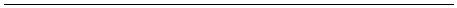 Именно подобный герб (с шестью львами) затемносил внебрачный сын короля Английского Генриха II,сына Жоффруа, Уильям Длинный Меч (1176–1226), графСолсберийский, судя по изображению на его надгробии149.В цвете этот герб изображён в хронике МатвеяПарижского († 1259 г.)150: «в синем поле шесть золотыхвосстающих львов». Но здесь он представлял уже сынаУильяма, графа Солсберийского Уильяма II ДлинныйМеч (1212–1250), после которого, вероятно, этот гербносил и сын последнего, Уильям III (1226–1256/57), накотором мужское потомство Уильяма Длинный Мечпресеклось.Нельзя исключать, что свой герб Уильям перенялименно с изображения на надгробии деда Жоффруа, чтодоказывается их цветами: в синем поле золотые львы.У Жоффруа было четыре сына. О гербах его трёхзаконных сыновей, включая Генриха II, отца Ричарда,известий не сохранилось. Неизвестен герб и четвёртого,внебрачного, сына Жоффруа, Гамелина де Варенн (1130–1202), в Англии четвёртого графа Суррейского. Однакоего мужские потомки, графы Суррейские, судя по изо-бражению на печати внука Гамелина Джона (1231–1304),носили герб «шахматный золотой и синий»151.Из гербов законных братьев152 Ричарда известнытолько те, что носил Иоанн. На его первой печати, кото-рую он употреблял в качестве «господина Ирландского»1149 Archer T.A., Kingsford Ch.L. The Crusades. The Story of the LatinKingdon of Jerusalem. N.-Y., 1894. P. 397.50 «azure, six lions rampant or, 3,2,1» Matthew Paris. Historia Anglorum,Chronica majora, Part III. British Library, Royal 14 C VII, Royal 14C VII, f. 148v.1151 «chequy or and azure». (Howard de Walden Th.E. Some Feudal Lordsand their Seals. [London]: De Walden Library, 1904. P. XXVI, 1.)52 От 1202 г. известна печать Артура I (1187–1203), герцога Бретонско-го, сына герцога Бретонского Жоффруа (1158–1186), брата Ричарда.Но на этой печати на щите рыцаря изображение не просматривается.Артуру наследовали Ги Туарский и его жена Констанция, дочь Кона-на IV, герцога Бретонского из династии, которая правила в Бретанидо Плантагенетов. А им в свою очередь наследовала их дочь Алиса,которая на своей герцогской печати предстаёт в горностаевой ман-тии. Её муж, герцог Бретонский Пётр Моклерк из капетингской вет-ви дома Дрё, их сын герцог Бретонский Жан I и его потомки первы-ми стали изображать (вместе с гербом Дрё) «hermine» на щите гер-цогов Бретонских (см. выше).61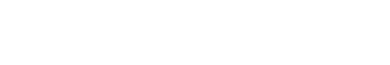 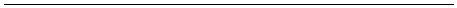 («DOMINVS HIBERNIE»), в щите заключены два шест-вующих льва. Но после вступления на английский пре-стол Иоанн носил второй герб короля Ричарда – с тремяльвами153, что с тех пор и вошло в обычай у всех анг-лийских королей.У короля Иоанна было два сына. Старший, корольГенрих III, носил королевский герб – щит с тремя льва-ми. Но его младший брат Ричард (1209–1272), граф Кор-нуэльский, употреблял печать, на которой изображёнодин восстающий лев, увенчанный короной, в окруже-нии каймы, обременённой кругами. В цвете он изобра-жён в хронике Матвея Парижского: «в серебряном полевосстающий лев, увенчанный золотой короной с чёрнойкаймой с безантами»154. Этот герб унаследовал и сынРичарда – Эдмунд (1249–1300), второй граф Корнуэль-ский, который не оставил мужского потомства.У короля Генриха III, кроме старшего сына короляЭдуарда I, был ещё сын Эдмунд (1245–1296), граф Лес-терский и Ланкастерский. И он носил герб с тремя льва-мии титлом, на подвесках которого изображалисьлилии155. Но на другой печати Эдмунда, как короля Си-цилийского («EADMVNDVS DEI GRATIA SICILIEREX»), в щит заключены только три льва. При этом ле-генда сообщает: «EADMVNDVS NATVS REGIS AN-GLIE ILLUSTRIS»156.Первый герб Эдмунда унаследовал его старшийсын Томас (1278–1322), граф Лестерский и Ланкастер-ский, добавив, однако, по свидетельству его печати, назубцы титла лилии157 – герб матери, происходившей изрода графов Артуа, потомков короля Французского.1153 Humphery-Smith C. Hvorfor tre leoparder? // Heraldisk Tidsskrift.København, 1982. N 46. S. 261–264; Dana Ch.E. Op. cit. P. 19.54 «argent, a lion rampant crowned or a bordure sable bezantée». Ричардбыл также королём Римским (1257–1272), и в этом качестве егопредставлял щит с одноглавым орлом.1155 D’Arbois de Jubainville H. Essai sur les sceaux des comtes et descomtesses de Champagne. P., 1856. Pl. 5, N 6.56 Astle Th. An Account of the Events produced in England by the Grant ofthe Kingdom of Sicily to Prince Edmund, Second Son of King Henry theThird. With some Remarks upon the Seal of that Prince // Archaeologia,or Miscellaneous TractsRelating to Antiquity. L., 1777. Vol. IV.P.211.57 В цвете он описывается как «красный с тремя шествующими золо-тыми львами настороже в столб, с синими вооружениями, поверх162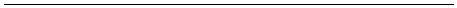 Но его младший брат Генрих Ланкастерский(1281–1345), как «лорд Монмутский», о чём свидетельст-вует его печать, («S(SIGILLVM) HENRICI DE LAN-CASTER DOMINI DE MONEMVTA»), поначалу носилгерб, в котором три льва обременялись другим знакомкаденции – перевязью158. Вероятно, синий цвет перевязитакже указывал на род матери. Но после смерти бездетно-го Томаса Генрих стал графом Лестерским и Ланкастер-ским, а потому и его гербом в этом качестве являлся гербего деда и старшего брата. С таким же гербом представ-лялся его сын Генрих (1310–1361), первый герцог Ланка-стерский. Но на нём эта ветвь Плантагенетов пресеклась.Как видно, во второй половине XIII столетия вАнглии был позаимствован обычай, согласно которому вотцовский герб, который отныне стали носить все коро-левские сыновья и их потомки, если только они не быликоролями, добавлялся тот или иной знак каденции. Идействительно, все мужские потомки не только графаЭдмунда Лестерского и Ланкастерского, но и его стар-шего брата, короля Эдуарда I, носили гербы с тремяльвами именно в согласии с данным обычаем159.Таким образом, и у Плантагенетов в конце XII ипервой половине XIII вв. не существовало единого ро-дового герба. В это время разные ветви рода наследова-ли разные гербы. И только во второй половине столетияукоренился обычай передавать этот королевский гербвсем королевским сыновьям, однако, младшим с допол-нительными знаками каденции.Можно и дальше умножать примеры того, как по-степенно личные гербы становились наследственными иродовыми. Можно, например, вспомнить, что в XIII сто-всего синее титло с тремя подвесками, обременёнными каждая тре-мя золотыми геральдическими лилиями» (gules, three lions passantguardant in pale or, armed and langued azure, overall a label of threepoints azure, each point charged with three fleur-de-lis or). (Howard deWalden Th.E. Some Feudal Lords and their Seals. [London]: De WaldenLibrary, 1904. P. XXVI, 2).1158 В цвете «a bend azure». Ibid. XXIX, 1.59 При Эдуарде III на одном щите герб короля Английского (2 и 3)стал совмещаться с гербом короля Французского (1 и 4). И в такомвиде впоследствии этот составной герб тоже наследовался королев-скими сыновьями, из которых только короли его носили без допол-нительных знаков.63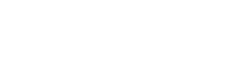 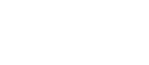 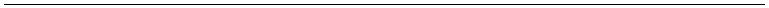 летии возникает понятие наследственного королевскогогерба в Дании, Норвегии, Швеции и Венгрии, а также вСвященной Римской Империи. И сюда можно добавить,что в королевских семьях названных земель со второйполовины XIII в., а в Дании с первой трети XIV в., коро-левский герб стал признаком любого мужского предста-вителя королевской семьи.Но, думается, достаточно и сказанного, чтобы сде-лать общий вывод о судьбах в Западной Европе королев-ских и княжеских гербов в начале их существования. ЕслиXII в. стал временем возникновения их как личных гербов,и лишь в редких случаях они наследовались в последнейчетверти этого столетия, то век XIII ознаменовался оконча-тельным укоренением гербов королевских и княжеских какнаследственных (герб титула правителя). И в том же столе-тии, в основном в середине или во второй половине его,они превратись в гербы родовые у всего мужского потом-ства западноевропейских правителей. При этом во Фран-ции и землях культурно к ней близких (Англия, Фландрия)вошло в обыкновение у младших членов семьи изображатьотцовский герб с дополнительными знаками, а иногда исовмещать с гербами матери. Иное – дело употреблениегербов дочерями королей и князей. В этом случае королев-ские и княжеские гербы начали использоваться в качествепризнака родового происхождения с последних лет XII в.,но, главным образом, в первой половине следующего сто-летия. И около середины XIII в. возник обычай гербы родаматери совмещать с отцовскими, после чего такая гербоваякомпозиция, в свою очередь, постепенно превратилась внаследственный или родовой герб. Вместе с тем, эти на-блюдения о гербах членов королевских и княжеских семейпобуждают к предположению, что отмеченные этапы в ихистории находили соответствие, согласно духу времени, вупотреблении гербов менее знатными особами на лестницефеодальных и служебных отношений.64